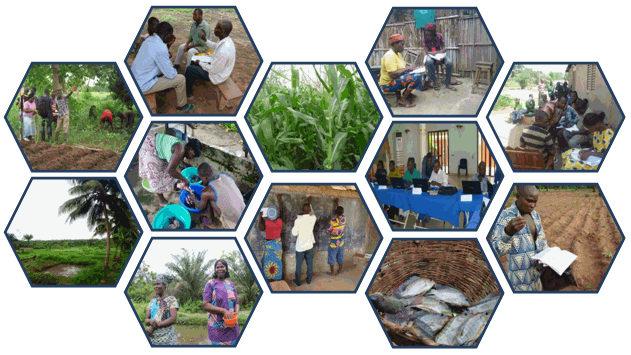 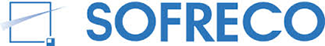 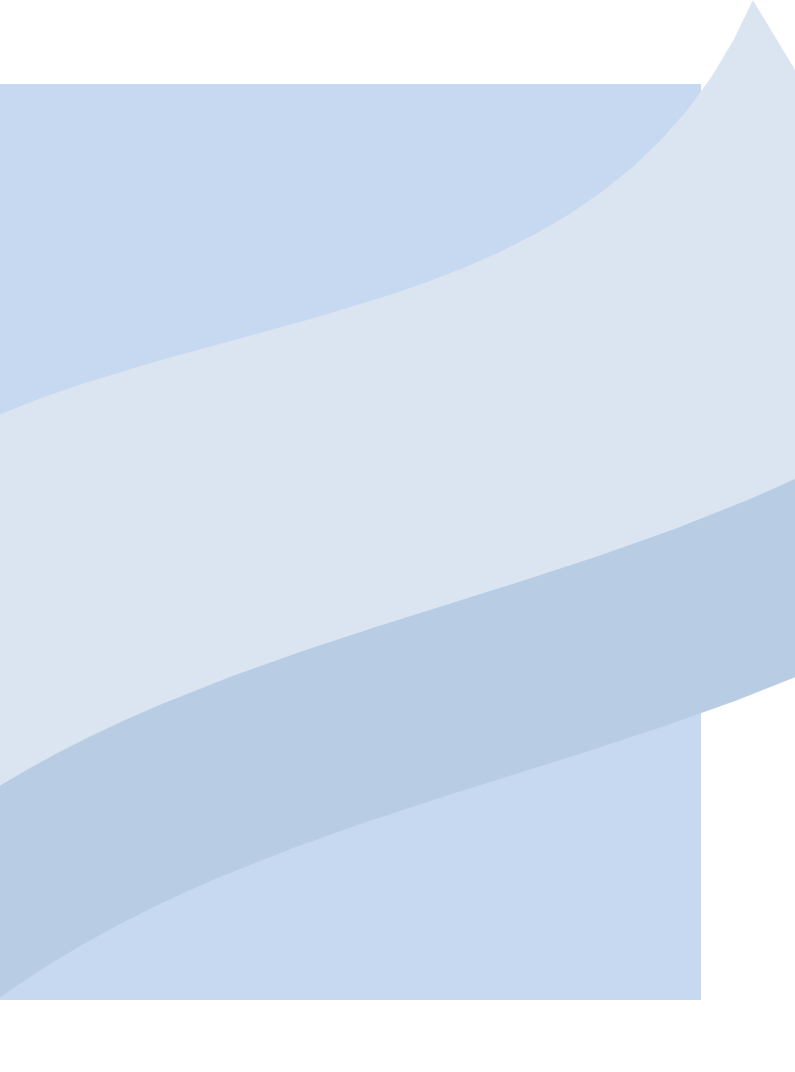 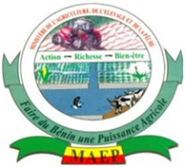 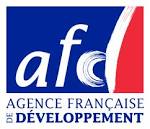 TABLE DES MATIERESTABLE DES MATIERES	11.	COMMENT PREPARER ET ANIMER UNE SESSION DE FORMATION EN MILIEU RURAL ?	41.1.	DEFINITION DE LA FORMATION	41.2.	COMMENT PREPARER UNE SESSION DE FORMATION ?	41.2.1.	Identification des thèmes de formation	41.2.2.	Définition des objectifs de la formation	41.2.3.	Contenu de la formation	51.2.3.1.	Définition du contenu de la formation	51.2.3.2.	Regroupement du contenu par module / par temps de travail	51.2.4.	Forme de la formation	51.2.4.1.	Les supports/outils de formation	51.2.4.2.	Les techniques d’animation de la formation	51.2.4.3.	Evaluation de la formation	61.2.5.	Horaire de la formation	61.2.6.	Logistique	71.2.6.1.	Lieu de la formation et prise en charge des participants	71.2.6.2.	Prise en charge des participants (restauration, hébergement, transport sur le lieu de la formation)	71.2.6.3.	Matériel nécessaire	81.3.	COMMENT ANIMER UNE SESSION DE FORMATION ?	81.3.1.	Démarrer la session de formation	81.3.2.	Animer la session	91.3.3.	Clôturer la session	91.3.4.	Les dix commandements d’une bonne formation en gestion	102.	MODULE 1 : VIE ASSOCIATIVE ET DYNAMIQUE COOPERATIVE	112.1.	OBJECTIFS DU MODULE	112.2.	CONTENU INDICATIF DU MODULE DE FORMATION	112.2.1.	Thème 1 : Définition, importance et utilité d’un Groupement	112.2.1.1.	Notion de Groupement coopératif	112.2.1.2.	Importance du Groupement	122.2.1.3.	Intérêts et Motivations	122.2.1.4.	Droits et devoirs des membres du groupement	132.2.2.	Thème 2 : Principes et règles de base de fonctionnement d’un groupement coopératif	132.2.2.1.	Principes coopératifs	132.2.2.2.	Les documents juridiques d’un groupement coopératif :	142.2.2.3.	Les organes dirigeants d’un groupement coopératif et leurs rôles	142.2.2.4.	Atelier : Statut type et règlement intérieur des CVPC	162.2.3.	Thème 3 : Processus de création d’un groupement coopératif	172.2.3.1.	Initiation	172.2.3.2.	Implantation	172.3.	SUPPORT ET OUTILS POUR LA FORMATION SUR LA VIE ASSOCIATIVE	192.4.	ACTIVITES D’ANIMATION DU MODULE ET HORAIRES	202.5.	LOGISTIQUE	222.5.1.	Lieu de la formation et prise en charge des participants	222.5.1.1.	Prise en charge des participants (restauration, hébergement, transport)	222.5.2.	Matériel nécessaire	222.5.3.	Contenu indicatif de la fiche de formation	222.5.4.	Contenu indicatif de la fiche d’évaluation de la formation (distribuer à chaque participant et demander de cocher les cases)	233.	MODULE 2 : LA GESTION DES INTRANTS EN ZONE COTONNIERE	243.1.	OBJECTIFS	243.2.	CONTENU INDICATIVE DU MODULE DE FORMATION	243.2.1.	Thème 1 : Gestion des intrants au sein d’une CVPC et la place de la caution solidaire	243.2.1.1.	Gestion des intrants au sein d’une CVPC	243.2.1.2.	La caution solidaire	253.2.1.3.	Conclusion	273.2.2.	Thème 2 :L’expression des besoins en intrants	283.2.2.1.	Définition, principes et règles	283.2.2.2.	Principes et règles	283.2.2.3.	Démarches et outils de gestion	293.2.2.4.	Documents et outils de gestion de l’expression des besoins en intrants	323.2.3.	Thème 3 : Réception et distribution des intrants	323.2.3.1.	Réception	323.2.3.2.	Distribution	333.2.3.3.	Équipements et matériels nécessaires	333.2.3.4.	Inventaire des stocks	333.2.3.5.	Documents et outils de gestion de la réception et de la distribution des intrants	333.2.4.	Thème 4 : Facturation et récupération du crédit intrants	333.2.4.1.	Définitions	333.2.4.2.	Principes et règles	343.2.4.3.	Documents et outils de gestion de la réception et de la distribution des intrants	343.3.	SUPPORT ET OUTILS POUR LA FORMATION SUR LA GESTION DES INTRANTS	343.4.	ACTIVITES D’ANIMATION DU MODULE ET HORAIRE	353.5.	LOGISTIQUE	373.5.1.	Lieu de la formation et prise en charge des participants	373.5.2.	Prise en charge des participants (restauration, hébergement, transport sur le lieu de la formation)	373.5.3.	Matériel nécessaire	373.5.4.	Contenu indicatif de la fiche de formation	374.	MODULE 3 : LA GESTION D’UN MARCHE DE COTON-GRAINE	384.1.	OBJECTIFS	384.2.	OBJECTIFS SPECIFIQUES	384.3.	CONTENU INDICATIVE DU MODULE DE FORMATION	384.3.1.	Thème 1 : Préparation d’un marché de coton graine	384.3.1.1.	Objectifs du thème	384.3.1.2.	Contenu indicatif du thème	384.3.1.3.	Définition d’un marché de coton-graine	384.3.1.4.	Conditions de création d’un marché de coton-graine	394.3.1.5.	Les mesures de sécurité à observer sur l’aire de marché	394.3.1.6.	La constitution et la formation des équipes d’achat	404.3.1.7.	Le regroupement des bascules pour la révision	404.3.1.8.	Le suivi de la révision et du poinçonnage	404.3.1.9.	Actualisation de la liste des marchés	404.3.1.10.	Etablissement du calendrier des achats	404.3.1.11.	Etablissement de la liste des pistes à entretenir	414.3.1.12.	Expression des besoins en facteurs de commercialisation	414.3.1.13.	Préparation des aires de marché	414.3.1.14.	Elaboration des points définitifs par producteur	424.3.1.15.	Installation et formation des comités de suivi des opérations de commercialisation	424.3.2.	Thème 2 : L’Animation d’un marché de coton graine	424.3.2.1.	Objectifs du thème :	424.3.2.2.	Contenu indicatif du thème	424.3.2.3.	Le suivi de l’inspection du coton-graine	424.3.2.4.	Les pesées	434.3.2.5.	Le remplissage des documents de commercialisation	434.3.2.6.	Assurer le gardiennage	464.3.2.7.	L’évacuation du coton-graine	475.	MODULE 4 : LES TECHNIQUES DE COMMUNICATION ET D’ANIMATION	485.1.	OBJECTIFS	485.2.	OBJECTIFS SPECIFIQUES	485.3.	CONTENU INDICATIVE DU MODULE DE FORMATION	485.3.1.	Thème 1 : La technique de communiquer	485.3.1.1.	Définition	485.3.1.2.	Objectif du thème :	485.3.1.3.	Contenu indicatif du thème	485.3.1.4.	Comment préparer son intervention	485.3.1.5.	Comment intervenir	495.3.2.	Thème 1 : La préparation et l’animation d’une réunion	495.3.2.1.	Objectif du thème :	495.3.2.2.	Contenu indicatif du thème	495.3.2.3.	Les différents types de réunion	495.3.2.4.	Le déroulement d’une réunion	515.3.2.5.	Exemple d’animation d’une réunion : L’organisation d’une AG de coopérative	536.	MODULE 5 : LES TECHNIQUES DE GESTION D’UNE COOPERATIVE	556.1.	OBJECTIFS	556.2.	CONTENU INDICATIVE DU MODULE DE FORMATION	556.2.1.	Thème 1 : Les exigences de la gestion	556.2.1.1.	Objectif du thème :	556.2.1.2.	Définition de la gestion	556.2.1.3.	Importance de la bonne gestion	556.2.1.4.	Les règles d’une bonne gestion	556.2.2.	Thème 2 : Les outils de gestion de la coopérative	576.2.2.1.	Objectif du thème :	576.2.2.2.	Outils de gestion administrative	576.2.2.3.	Outils de programmation	576.2.2.4.	Outils de comptabilité	576.2.2.5.	Outils des stocks et du patrimoine	586.3.	SUPPORT ET OUTILS POUR LA FORMATION	58COMMENT PREPARER ET ANIMER UNE SESSION DE FORMATION EN MILIEU RURAL ?DEFINITION DE LA FORMATIONL’accompagnement individuel est important, mais il est aussi très utile de regrouper le plus souvent possible les producteurs accompagnés pour :faire passer le message clairement, en prenant tout le temps nécessaire ;diffuser plus rapidement le message à l’ensemble des paysans encadrés ;faire échanger les producteurs entre eux.Cela peut être fait lors de visites d’échanges entre producteurs pour montrer aux autres la réussite ou l’innovation de l’un d’entre eux par exemple, ou lors de formations ciblées sur un thème.La formation est une technique de renforcement du savoir, du savoir-faire et du savoir-être des participants.COMMENT PREPARER UNE SESSION DE FORMATION ?Identification des thèmes de formationC’est au conseiller d’identifier les thèmes de formation qui aideront les responsables des OP à progresser. Il est souhaitable de demander aux paysans ce qu’ils souhaitent ; mais il est aussi possible de deviner les besoins à partir de vos observations de terrain, des difficultés rencontrées ou de votre expérience.Ces rencontres doivent avoir un objectif clair et être bien préparées pour être efficaces, et il faut toujours évaluer ensuite leur l’impact.Définition des objectifs de la formationLa première question à se poser lors de la préparation d’une session de formation est la suivante : "quels objectifs souhaitons-nous atteindre à la fin de la formation?". Les objectifs d’une formation peuvent porter sur quatre types de compétences à développer :Contenu de la formation Définition du contenu de la formationAprès avoir défini les objectifs de la formation, il faut définir le contenu des modules pour atteindre ces objectifs. Le contenu sera défini à l'aide de la documentation, de l'expérience que l'on a sur le terrain, et de sa pratique.Le contenu de la formation découle des objectifs à atteindre en fin de formation et des participants (niveau des participants, leur âge et leurs expériences pratique). Regroupement du contenu par module / par temps de travail Certains modules ou parties doivent être développés avant d’autres. Cela permet d’avoir une logique dans la succession des modules et dans le déroulement de la formation. Il faut regrouper ces parties selon la cohérence, selon l'ordre dans lequel ils seront abordés durant la formation.Forme de la formationMaintenant que nous avons fait le travail sur le fond et regroupé par atelier ce que nous voulons faire passer comme informations durant la formation, nous pouvons nous focaliser sur la forme : c'est-à-dire la manière de conduire les ateliers (méthodologie). La forme dépend du public visé. Les formations dispensées en milieu rural pour un public analphabète doivent être les plus visuelles et les plus pratiques possibles. Les éléments suivant sont à prendre en compte dans la définition de la forme de la formation :les supports de formation ;les animations ;les moyens de vérifier la compréhension.Les supports/outils de formationOn peut citer parmi les supports ou outils de formation les suivants :document ou livre accompagnant la formation ;document du formateur ; supports de formation ;affiches ; livret / documents pour le participants ; feuilles d'exercices ;cahier de note. Les techniques d’animation de la formationDiverses techniques d'animation pourront alors être choisies :Brainstorming ;Exposé ;Exercice pratique ;Etc.Il faut aussi veiller également à ce que les participants soient acteurs dans la formation et non passifs. Le tableau suivant présente quelques exemples d’utilisation.Il faudra veiller à varier ces techniques d'animation pour rendre la formation dynamique.Evaluation de la formation Il constitue un moyen de vérifier la compréhension des participants. L'acquisition du contenu de la formation ainsi que la qualité de la formation (et du travail du formateur) doivent être évaluées afin de faire progresser le module de formation que vous avez mis en place et vos compétences de formateur. L’évaluation peut se faire par :des évaluations intermédiaires ; des exercices de synthèse (un apprenant peut résumer un débat/une discussion) ou une partie de la formation) ;évaluation à chaud (par tous les participants) : examiner avec tous les participants si les attentes exprimées ont été satisfaites ;évaluation individuelle à l’aide d’un formulaire.Chaque objectif doit pouvoir être évalué en fin de formation pour s'assurer que les participants ont bien développé la compétence sur laquelle porte la formation. Chaque objectif doit être réalisable pendant la durée de la formation ou pendant une période définie suivant la formation. Horaire de la formation Pour chaque module nous pouvons maintenant évaluer le temps à prévoir et puis le reporter sur un horaire de formation.Pensez à prendre du temps pour :l'accueil des participants ;demander leurs attentes durant la formation ;présenter vos attentes ; exposer les règles de fonctionnement ; réaliser des synthèses (principalement en fin et en début de journée) ;faire des pauses (trop de temps les participants ne sont plus attentifs) ;permettre aux participants de poser des questions ; évaluer la formation (évaluer le degré d'acquisition du contenu par les participants) ;évaluer la manière dont les participants perçoivent la formation.Exemple de canevas d’horaire de formation :Logistique Lieu de la formation et prise en charge des participantsLe lieu exact de la formation c'est-à-dire la commune, l’arrondissement, le village et la structure qui accueillent les participants doivent être bien choisis. Il convient de vérifier la disponibilité d’une salle de réunion pouvant accueillir tous les participants pendant toute la durée prévue de la formation.Prise en charge des participants (restauration, hébergement, transport sur le lieu de la formation)	Dans le cas d’une formation résidentielle, il est nécessaire de choisir le ou les endroits où les participants seront hébergés. Afin de limiter les temps de trajet et assurer la ponctualité, autant que possible, tous les participants pourront être hébergés au même endroit ou le plus proche du lieu de déroulement de la formation.Les dispositions concernant la restauration des participants doivent être également prises. Il est préférable que pendant les heures de formation, les repas soient collectifs pour éviter la dispersion des participants et assurer leur ponctualité aux différents ateliers.Les modalités de prises en charge des participants (restauration, hébergement, transport) notamment  au niveau financier sont définies en fonction de la grille de prise en charge des participants  du PADYP.Matériel nécessaire Avant la formation, faites la liste du matériel nécessaire pour l'animation de votre formation et assurez-vous que celui-ci est préparé avant la formation. Exemple de matériel : (tableau, marqueurs, craie, fiche de formation, les documents du formateur, les supports de formation, document ou livre accompagnant la formation, affiches, chemises du participant, liste de présence, état de paiement). La fiche de formation comprendra les éléments ci-après : intitulé de la formation ; description de la formation ; pour qui la formation est-elle destinée?  qu'est-ce qui sera vu durant la formation?  durée de la formation ; horaire de la formation ;  nombre de participants ;  niveau requis pour participer à la formation. COMMENT ANIMER UNE SESSION DE FORMATION ?Démarrer la session de formationMot de bienvenue : avant de démarrer, il faut souhaiter la bienvenue aux participants et rappeler le thème, les objectifs globaux et la durée de la session ;Tour de table : faire un tour de table pour une présentation de chacun des participants (Ex. nom, prénoms, CVPC de provenance, fonction au sein du CVPC). Au besoin distribuer une feuille pliée à chaque participants pour y inscrire nom et prénoms à poser au bord de la table, se présenter soi-même ;Recueillir les attentes des participants : soit lors du tour de table ou à une tranche horaire réservée à cet effet, noter soigneusement ces attentes sur un tableau ou des papiers de visualisation adaptés. Elles pourront servir aux exercices d’évaluation afin d’apprécier le degré de satisfaction des participants ;Adopter le code de bonne conduite (règle de fonctionnement) et désigner un ou deux participants pour veiller à son application.Exemple de code de bonne conduite :Etre ponctuel : respecter les horaires de formation ;Mettre les téléphones portables sous vibreur ou les éteindre ;Respect mutuel : ne pas s’interrompre mutuellement ;Ne pas prendre la parole sans qu’elle ne vous soit accordée.Présenter de façon détaillée le programme en y incluant les attentes de dernière minute ;Écrire le programme sur un tableau pour affichage permanent ; Clarifier immédiatement d'éventuels malentendus ou désaccords ;Préciser les horaires, pauses, repas, hébergement, ressources du lieu (télévision, bibliothèque, etc.) et activités en soirée. Négocier des adaptations si elles sont demandées et réalistes ;Donner des informations sur la logistique (hébergement, restauration), autres informations utiles sur les personnes à contacter en cas de besoin spécifique (problème de santé, autres) ;Donner le programme de formation aux personnes chargées de la restauration ;Faire circuler les listes de présence ;Vérifier avant chaque atelier le nombre de participants et questionner les autres sur les éventuels absents. Animer la sessionS’appuyer sur une préparation rigoureuse, des horaires réalistes mais souples sans dépassements excessifs ;Annoncer clairement et donner des consignes claires pour chaque atelier en particulier les exercices pratiques ;Faire le point de la connaissance des participants sur chaque thème/atelier (y a-t-il un participant qui a déjà suivi une formation sur ce thème ? y a-t-il un participant qui pratique un outil de gestion que vous vous apprêtez à dérouler ? Demander à ce participant d’en parler un peu et compléter à partir de ce qui a été dit) ;Favoriser les échanges formels et informels entre participants : travaux en sous-groupes, paire ; pauses et repas pris en commun ; participation aux activités en soirée ;Limiter le temps des bavards, stimuler les passifs, désamorcer les conflits en acceptant et faisant accepter les divergences, maintenir la cohésion ;Prévoir des synthèses avec de "nouveaux mots", reformulation qui permette d'introduire la suite ; Pour les formations de plus d’une journée, désigner des participants pour les synthèses journalières avant le démarrage des travaux de la journée suivante ;Aider ou faire aider ceux qui ont des difficultés à s'intégrer au groupe ou à progresser dans l'apprentissage ; S'adapter aux valeurs des participants. Si possible, "bien" connaître le public avant de le rencontrer ;Avoir une attitude de respect, d'ouverture, de confiance vis-à-vis de chacun ; Prendre en considération les questions et difficultés de chacun (ex. : noter et traiter au fur et à mesure les interventions ; ne pas oublier de revenir sur une proposition si on a promis de le faire) ;Savoir questionner, susciter les questions, écouter, reformuler, répondre ou faire répondre par les participants ; Faire participer, produire, se mouvoir pour faire progresser le groupe ; Insister sur les exemples et le vécu de chacun(e) ;Faire faire des exercices de synthèse par les participants. Clôturer la session Les points suivant peuvent guider lors de la clôture d’une session de formation :synthèse générale par les participants sous forme de débat ; compléter en insistant sur les points essentiels, les messages-clés ; écrire la liste des attentes au tableau et procéder par élimination afin d’identifier celles qui ne sont pas atteints ;prévoir une fiche d'évaluation pour les rencontres de plus de deux jours ; si possible la faire analyser immédiatement pour un co-facilitateur et la restituer "à chaud" ;éventuellement prévoir un contrôle final de connaissances (ex. QCM, questions de structuration des connaissances), en restituer "à chaud" les résultats et apporter immédiatement des corrections sur les lacunes importantes ; prévoir un suivi-appui-conseil des techniques apprises auprès de chaque CVPC, si possible s’entendre sur un calendrier de suivi.Les dix commandements d’une bonne formation en gestionFavoriser les contacts entre l’apprenti et le formateur ;Encourager la coopération entre les apprentis ;Encourager l’apprentissage actif des apprentis ;Fournir de promptes réactions ;Favoriser une « utilisation » adéquate du temps investi ;Établir des attentes élevées et dûment exprimées ;Respecter les talents, les modes d’apprentissage et le rythme de chacun des apprentis ;Faire une place adéquate à la théorie mais privilégier la pratique ;Rechercher la certitude, mais laisser sa place à l’ambiguïté nécessaire ;Permettre aux apprentis d’apprendre en s’amusant et en bûchant.MODULE 1 : VIE ASSOCIATIVE ET DYNAMIQUE COOPERATIVEOBJECTIFS DU MODULE Ce module vise à renforcer les capacités d’organisation et d’administration d’un groupement coopératif par la connaissance et la maîtrise des outils d’organisation et d’administration d’une coopérative. Les objectifs spécifiques sont présentés dans le tableau ci-après.CONTENU INDICATIF DU MODULE DE FORMATIONLe contenu indicatif de la formation est regroupé en thème de formation comme suit :Thème 1 : Définition, importance et utilité d’un Groupement Notion de Groupement coopératifIl existe plusieurs types d’associations que l’homme crée pour résoudre ses problèmes. Exemples :Groupement associatif (2 personnes au moins) ;Groupement GIE (2 personnes au moins) ;Société (1 personne au moins) ;Groupements Coopératifs (7 personnes au moins).DéfinitionLe groupement coopératif est une association volontaire de personnes qui ont les mêmes besoins, qui mettent en commun leurs moyens matériels et financiers, leur savoir et leur savoir-faire, pour créer et gérer à leur propre compte une entreprise afin de satisfaire des besoins ressentis.Les groupements coopératifs sont apparentés à toutes les autres formes d’associations populaires. Seulement ils se distinguent par le fait qu’ils poursuivent un but lucratif au moyen d’une activité économique organisée qu’est l’entreprise.Explication des groupes des mots suivants :Association volontaire de personnes : elle est le départ, l’intermédiaire et la fin du système car tout part de l’homme, passe par l’homme et fini par l’homme.Les mêmes besoins : ils sont le lien commun entre les membres de l’association de personnes et le ciment qui les soude et qui les engage à l’action.Mettre en commun leurs moyens : les moyens individuels de chacun ne suffisent pas pour permettre de satisfaire son besoin qui est également le même besoin pour les autres. Pour cela les membres fondateurs décident de se mettre ensemble pour la satisfaction de ces besoins au travers de la mise en commun de leurs moyens.Gérer à leur propre compte une entreprise : elle est non seulement la propriété exclusive de ses membres mais aussi et surtout, elle est gérée par eux et pour eux selon les règles spécifiques et démocratiques. Cette entreprise est un moyen économique, un outil dont les membres de l’association se servent pour satisfaire leurs besoins communs.Importance du Groupement L’analyse des réalités africaines permet de relever certains facteurs qui influencent favorablement le développement d’un groupement. Au nombre de ces facteurs on peut retenir :La SolidaritéGrâce à la garantie solidaire, le groupement peut mettre à la disposition de ses membres, des services de crédit, de commercialisation et d’approvisionnement à des coûts raisonnables en les soustrayant ainsi des griffes des exploiteurs que sont les prêteurs informels.Le renforcement de la vie communautaireLe groupement renforce la vie communautaire. C’est un lieu de rencontre et d’échanges pour les membres. Lorsqu’ils se retrouvent entre eux, ils s’expriment librement, se donnent des conseils et cela renforce la cohésion sociale.La réduction des différentiations socialesLe groupement réduit les écarts entre riches et pauvres ou amoindrit leurs effets.L’amélioration des techniques de production Le groupement est le moyen approprié pour introduire de nouvelles technologies de production dans les sociétés traditionnelles rurales.Favorise l’accès à l’alphabétisation et à la formationIntérêts et MotivationsLa raison qui a poussé à adhérer au groupement est intéressante à explorer. Sa connaissance permet d’apprécier le type de relations qui existent entre les membres et le groupement ou celles qui attachent les membres à leur groupement. Au nombre de ces raisons, on peut citer :espoir d’obtenir des ristournes ;espoir de contracter des crédits ;bénéficier des biens économiques et des services ;avoir accès à des produits à moindre coût ;faire face à la concurrence ;investissement ;acquérir le sens de la gestion collective Familiarité ;avoir un emploi ;répondre aux besoins de la population ;bénéficier des soins de santé ;promouvoir le bien-être social ;aider les populations à répondre aux problèmes de développement communautaire.Droits et devoirs des membres du groupementChaque membre qui adhère à un groupement a des devoirs à remplir et des droits vis-à-vis du groupement.Les devoirs des membresconnaître les statuts et règlement intérieur ;libérer ses parts sociales, ses droits d’adhésion, et verser ses cotisations régulièrement ;participer aux réunions du groupement ;ne pas concurrencer le groupement ;assister aux AG ;respecter les prescriptions des statuts et règlement intérieur ;participer aux activités du groupement ;exercer son droit de vote ;défendre son organisation.Les droits des membresavoir accès aux textes statutaires et aux documents de gestion ;être informé et formé ;bénéficier des avantages et services offerts par la coopérative ;être électeur (à l’assemblée) et éligible (au CA et au CC) ;être respecté ;donner son avis sur les grands sujets ;assister en observateur aux réunions du CA.Thème 2 : Principes et règles de base de fonctionnement d’un groupement coopératifPrincipes coopératifsUn principe est une règle adoptée ou reconnue comme guide à une action, base établie pour une direction ou une politique. Au nombre de sept (07), il convient de se limiter aux deux premiers principes :Premier principe : adhésion libre, volontaire et ouvert à tous ;Deuxième principe : pouvoir démocratiquement exercé par les membres ; Troisième principe : participation économique des membres ;Quatrième principe : autonomie et indépendance ;Cinquième principe : éducation, formation et information ;Sixième principe : coopération entre les coopératives ;Septième principe : engagement envers la communauté.Les documents juridiques d’un groupement coopératif :Deux catégories de documents juridiques sont à distinguer au niveau de la vie d’un groupement :les statuts ;les règlements Intérieurs.L’un et l’autre sont propres à chaque groupement. Ils peuvent varier d’un groupement à l’autre et réalisent l’accord de volonté qui fait naître la règle de droit.Les statutsLa loi ne pouvant décrire et déterminer dans les détails, tous les aspects relatifs à la création, à l’organisation et au fonctionnement d’un groupement, des décrets et arrêtés ministériels apportent des éclairages sur les modalités de mise en œuvre des dispositions de la loi.En ce qui concerne l’organisation interne du groupement, le caractère associatif implique que les adhérents eux-mêmes déterminent l’organisation et les règles de fonctionnement de leur unité et cela dans une liberté relativement grande sous réserve de la conformité des dispositions statutaires, avec les dispositions de la loi.L’élaboration des statuts se fait en principe et théoriquement par les membres du groupement réunis en Assemblée Générale. Ceci constitue une nécessité qui traduit le caractère volontaire et démocratique de la vie du groupement qui est l’expression de la liberté d’association. Cependant, compte tenu du caractère technique de certaines dispositions, des personnes ressources peuvent être consultées et invitées à produire des projets de statuts qui seront discutés article par article, c'est-à-dire seront amendés article par article et adoptés dans les mêmes formes.La ratification ainsi obtenue confère au texte un caractère solennel.Le règlement intérieurC’est le code de discipline du groupement. Le règlement intérieur fixe les catégories du bien et du mal, de l’efficace et de l’inefficace, de l’interdit et du permis, du productif et de l’improductif dans le cadre de la structure.Un comportement ne devient punissable que dans la mesure où le règlement intérieur l’a prévu comme tel. La sanction à appliquer doit également être prévue dans le règlement intérieur. Le règlement intérieur détermine aussi les règles de fonctionnement au quotidien du groupement. Il apporte plus de détails et de précision à ce qui est déjà contenu dans les statuts.Le règlement intérieur peut être complété par des notes de services.Les organes dirigeants d’un groupement coopératif et leurs rôles L’Assemblée GénéraleL’Assemblée Générale (AG) est la réunion de tous les membres de la coopérative, c'est-à-dire des sociétaires (propriétaires usagers), dans le but de s’informer, de délibérer et de prendre des décisions sur la vie de l’entreprise. Ses décisions sont souveraines et s’imposent à tous. On distingue trois (03) types d’AG :L’Assemblée Générale Constitutive (AGC)C’est celle qui se réunie pour la première fois les membres fondateurs d’une coopérative pour asseoir les bases et concrétiser la naissance du groupement coopératif.Dans la législation coopérative, il est prévu un nombre minimum de personnes physiques pour créer une coopérative. Ce nombre est de sept personnes physiques à la création. Deux raisons sous-tendent ce nombre. D’une part, le nombre 7 est impair, ce qui diminue les risques de ballottage de voix lors des délibérations et d’autre part sur les 7, 3 membres seront élus au CA dont 1 Président, 1 Secrétaire, 1 Trésorier qui sont démocratiquement minoritaires par rapport aux 4 membres restants. Ils ne peuvent donc pas s’imposer lors des délibérations.Les attributions de L’AGC :décider de la fondation de la coopérative ;adopter les textes juridiques (statuts, règlement intérieur) ;définir les grandes orientations de la coopérative ;mettre en place les premiers organes d’administration de la coopérative ;fixer et donner les mandats aux membres élus des organes mis en place ;dresser le registre des membres fondateurs de la coopérative ;adopter le premier programme d’activités et le budget prévisionnel du premier exercice.L’Assemblée Générale Ordinaire (AGO)Elle est la réunion périodique et régulière de tous les membres de la coopérative. Elle a pour mission :d’examiner, d’adopter ou non le rapport d’activités du conseil d’administration ainsi que le bilan financier ;d’examiner et d’amender le programme d’activités avec le budget qui l’accompagne ; de décider de l’utilisation des excédents (bénéfice) ;de se prononcer en denier ressort sur l’admission ou l’exclusion des membres ;d’élire enfin les membres du conseil d’administration et les membres du comité de contrôle.L’Assemblée Générale Extraordinaire (AGE)Elle est également la réunion de tous les membres de la coopérative. Elle est tenue chaque fois qu’un problème urgent se pose au groupement ; problème dépassant la compétence du CA et le domaine de l’AGO. Ses domaines d’intervention sont :modifier les statuts du groupement ;changer de politique générale d’orientation ;dissoudre la coopérative ;augmenter le capital social de la coopérative.Le Conseil d’Administration (CA)Il est l’émanation de l’assemblée générale et jouit de l’autorité qui lui a été conférée par celle- ci pour assurer l’administration régulière et la gestion quotidienne de la coopérative. Le Conseil d’Administration est l’ensemble des membres sérieux élus par l’Assemblée Générale, des coopérateurs qui leur placent confiance pour qu’ils s’occupent de la gestion de la coopérative afin d’atteindre les objectifs fixés. Ces membres sont égaux entre eux et responsables collectivement de la gestion de la coopérative devant l’Assemblée Générale. La législation coopérative recommande que l’effectif du CA soit un nombre impair et que cela ne dépasse pas 15 donc compris entre 3 et 15.Les fonctions des membres du Conseil d’Administration ne donnent pas droit à un salaire au sein d’une coopérative. Cependant la loi autorise que les frais relatifs au déplacement, à l’alimentation et à l’hébergement soient payés et qu’ils bénéficient des mêmes avantages que les autres membres lorsqu’ils effectuent des missions en dehors de la localité pour le compte du groupement.Le conseil d’administration a un mandat de trois ans renouvelable une fois. Les attributions du Conseil d’Administration sont :veiller au bon fonctionnement de la coopérative ;soumettre à l’AG son programme d’activités, son budget prévisionnel et de veiller à son exécution après adoption ;se prononcer sur l’admission ou la démission des sociétaires sous réserve du recours à l’AG ;de préparer les AG et d’apprêter tous les documents nécessaires à son déroulement ;de recruter au besoin un gérant ou un salarié ; assurer la représentation de la coopérative à l’extérieur.Le Comité de Contrôle (CC)Le Comité de contrôle est l’organe de surveillance de la coopérative. Les membres sont élus par l’Assemblée Générale ; donc ils sont l’œil de l’Assemblée Générale pour surveiller et contrôler la gestion faite par le Conseil d’Administration.La durée du mandat des membres du comité de contrôle est également de trois ans renouvelable une fois.Les attributions spécifiques de chaque organe sont définies dans les statuts et leur mode de fonctionnement complété par le règlement intérieur.Atelier : Statut type et règlement intérieur des CVPCIdentifier les organes prévus ;Le nombre de membres prévu par organe ;Les conditions d’éligibilité ;Le rôle de chaque organe ;Le rôle de chaque membre élu (président, trésorier, secrétaire, divers responsables). Thème 3 : Processus de création d’un groupement coopératifInitiationEveil des ciblesPrise de conscience d’un noyau de départ, des problèmes ou des opportunités à saisir ; Prise de conscience, mobilisation et sensibilisation des futurs coopérateurs ;Concertation régulière, collecte des attentes des différents acteurs et définition claire de la mission de la future coopérative et de ses objectifs précis ;Recherche et mise à disposition d’informations aux membres pour l’analyse et la décision de création.Élaboration des documents de baseLorsque la décision de création du groupement coopératif est prise, les documents suivants doivent être élaborés : Documents juridiques (Cf statut type)Statut ;Règlement intérieur.Documents administratifsFiche d’adhésion et d’engagement (Cf annexe) ;Registre des membres ;Carte d’adhésion ;Organigramme.Préparation de l’Assemblée Générale ConstitutiveLa préparation de l’AGC est une étape très importante dans le processus de création du groupement coopératif. Les principales activités de cette étape sont les suivantes :mise en place d’un comité préparatoire ;estimation des dépenses d’organisation et de la tenue de l’AGC ;mobilisation des ressources en vue de faire face aux frais d’établissement ;production des textes et des autres documents de base ;établissement de la liste des adhérents potentiels en vue de la distribution des convocations et du choix du local où se tiendra l’AGC ;envoi des projets de statuts, de bilan d’ouverture, de budget et d’ordre du jour aux membres ;préparation de la logistique : salle de réunion, restauration, hébergement, transport des participants.ImplantationTenue de l’Assemblée Générale ConstitutiveAccueil et installation des participants et des invités ;Etablissement de la liste de présence ;Présentation de l’exposé des motifs et du rapport du comité préparatoire ;Mise en place du présidium de l’AGC ;Présentation et adoption de l’ordre du jour de l’AGC ;Déroulement : étude et adoption des statuts, adoption de l’organigramme, élection des membres des différents organes.Mise en place des organes de gestion (élections des membres CA, CC ou CS)A l’issue des élections et de la présentation des élus, le président du présidium passe la main au CA. Le président élu du CA prend la parole, remercie les coopérateurs et prend l’engagement en son nom propre et aux noms des autres membres élus de respecter les textes et d’accomplir la mission assignée à la coopérative. Tous les organes prennent fonction et programment leurs premières réunions qui permettront de lancer les activités du groupement.Formalités d’enregistrementConformément aux dispositions de l’ordonnance 59/PR/MDRC du 28/12/66 portant statut général de la coopération et du décret n° 91 – 39 du 14 Février 1991, les pièces de demande d’enregistrement en qualité de coopérative sont :une demande d’intention de constitution de la coopérative ;un exemplaire des statuts du groupement ;une copie du procès-verbal de délibération de L’AG constitutive ;éventuellement un exemplaire du Règlement Intérieur ;la liste des membres du CA et du Comité de Surveillance ;un état justificatif de la souscription des parts sociales, de leur libération et du dépôt des fonds recueillis.Ces pièces sont à soumettre à l’instance d’assistance technique aux Coopératives la plus proche (CeCPA).Deux étapes sont prévues pour la constitution de la coopérative :l’étape pré coopérative pendant un délai de six mois à trois ans au plus pour apprendre et maîtriser les réalités coopératives.l’étape coopérative après l’agrément donné par le Comité National d’agrément de la Coopérative.Activités de démarrage des groupements coopératifsLes principales activités de démarrage d’un groupement coopératif sont le cas échéant :l’installation des organes ;la tenue des premières réunions(AGC) ;l’adoption du budget par le CA sur délégation de pouvoir de l’AGC ou l’organisation d’un AGE à cet effet ;le recrutement au besoin du personnel d’appui ;l’élaboration d’un plan d’affaire ou d’un programme d’activités.Mise en place des documents de gestionLes principaux documents de gestion à mettre en place sont :Documents administratifsRegistre des membres ;Registre des droits d’adhésion ;Registre des PV de réunions (AG, CA, CC, BE) ;	Cahier de visite général ;	Cahier de visite du conseiller ;	Cahier de courrier Départ ;	Cahier de courrier Arrivée ;	Cahier de transmission des courriers ; 	Liste de présence.Documents de pilotagePlan d’affaire/programme d’activités ;Plan stratégique ou de développement ;Plan de formation et d’éducation ;Système d’information.Documents financiers et comptablesBilan d’ouverture ;Budget de trésorerie ; Livre de caisse ou cahier de caisse ;Livre ou cahier de banque ;Supports des pièces justificatives (carnets de reçus, chéquiers, bulletin de paie, carnets de bon de commande ;	Cahier des achats ;		Compte de résultat ;	Fiche de stock ;	Livre d’inventaire ;	Bilan de trésorerie.SUPPORT ET OUTILS POUR LA FORMATION SUR LA VIE ASSOCIATIVESupport : exposé du formateur, kit du participant ;Statut type et règlement intérieur des groupements villageois ;Modèle de carte de membre ;Modèle de registre de membre et cahier d’exercice de 32 pages pour les tracés par les participants ;Modèle de registre des droits d’adhésion ;Modèle de fiche d’adhésion et d’engagement ;Cahier de note ;Matériel de visualisation : rouleau de papier Kraft.ACTIVITES D’ANIMATION DU MODULE ET HORAIRESLOGISTIQUE Lieu de la formation et prise en charge des participantsLa formation se déroulera au chef-lieu de chaque commune.Prise en charge des participants (restauration, hébergement, transport)	La formation sera résidentielle. Le déplacement, la restauration et l’hébergement des participants seront prise en charge.Matériel nécessaire Tableau ;Marqueurs ;Craie ; fiche de formation ;les documents du formateur ;les supports de formations ; document ou livre accompagnant la formation ;affiches ; chemises du participant ;liste de présence ;état de paiement.Contenu indicatif de la fiche de formation Contenu indicatif de la fiche d’évaluation de la formation (distribuer à chaque participant et demander de cocher les cases)MODULE 2 : LA GESTION DES INTRANTS EN ZONE COTONNIEREOBJECTIFSD’une manière générale, ce module vise à amener les participants à la formation à maîtriser les différentes étapes, les règles et les documents nécessaires dans la gestion des intrants au sein d’une CVPC. Les objectifs spécifiques sont présentés dans le tableau ci-après.CONTENU INDICATIVE DU MODULE DE FORMATIONThème 1 : Gestion des intrants au sein d’une CVPC et la place de la caution solidaireGestion des intrants au sein d’une CVPCDéfinitionLa gestion des intrants est une activité très importante dans la vie des organisations de producteurs de coton. Elle est également très sensible pour la cohésion des groupements et constitue un élément d’appréciation des performances de ces OP.Rappel des différents types d’engrais et les doses recommandés à l’hectareRappel des différents types de produits phytosanitaires et les doses recommandés à l’hectareLes différentes zones agro-écologiques retenues sont pour la protection phytosanitaire :Zone 1 : Borgou, Alibori, Donga et Atacora Zone 2 : CollinesZone 3 : Zou, Mono, Couffo, Ouémé, Plateau, Littoral et Atlantique. Les produits sont appliqués selon un calendrier de 6 applications à 14 jours d’intervalle à partir du 45ème jour après la levée (jal) dans la zone 1 et du 50ème dans les zones 2 et 3. Il s’agit de produits à formulations miscibles à l’eau. A partir de la campagne 2008-2009, il est introduit un nouveau produit le "TIHAN 175 O - TEQ" (produit alternatif à l’Endosulfan) pour les 2 premiers traitements, le binaire acaricide pour les 3ème et 4ème et le binaire aphicide pour les 2 derniers. (Voir tableau ci-après).Différentes phases de la gestion des intrantsLa gestion des intrants comprend les différentes phases ci-après :le recensement des besoins de ses membres ; la commande ; la réception des livraisons ;le stockage des produits (pour ceux qui ont un magasin) ;la distribution aux membres ;la facturation ;la récupération du crédit intrants auprès des membres.Cette gestion exige un savoir-faire et un grand nombre d’outils d’enregistrement et de comptabilité. Des règles et principes sont également à observer pour bien conduire ces différentes opérations.La caution solidaireDéfinition de la caution solidaireLa caution est la garantie d’un engagement. C’est aussi la personne ou le groupe de personnes qui répond pour un (e) autre, qui s’engage à remplir l’obligation contractée par un (e) autre dans le cas où celle ou celui-ci n’y satisfait pas. Solidaire : c’est le fait d’être lié mutuellement par des engagements.La caution solidaire est définie comme étant l’engagement d’une partie tierce à remplir l’obligation contractée par une partie défaillante dans le cadre d’un contrat. Autrement dit, c’est l’engagement mutuel que se donnent les producteurs pour avoir les intrants coton à crédit. C’est sur le coton que se fonde cette caution solidaire dont le principe fondamental est le remboursement collectif à la source indépendamment du niveau de production de chaque membre du groupe.Pour une bonne application de la caution solidaire, elle doit s’appuyer sur des liens sociaux entre les individus (parenté, voisinage, classe d’âge, relations d’alliance, d’association, d’amitié).Pourquoi la caution solidaire C’est parce que les producteurs de coton n’ont pas pour le moment des moyens d’acheter les intrants au comptant qu’ils sont dans l’obligation de les prendre à crédit et pour tout crédit le banquier ou le fournisseur demande une caution qui peut être une parcelle, une maison. Les producteurs ne pouvant pas fournir ces biens, il est instauré depuis des années le système de caution solidaire où le distributeur a la garantie que si dans le groupe il y a des impayés les autres membres du groupe payeront pour les défaillants par les produits de la vente de leur coton-graine.Modalités d’application de la caution solidaireL’absence de garantie matérielle est compensée par la caution solidaire dans l’octroi de crédit intrants aux cotonculteurs. Ces derniers peuvent se  regroupés en de petits noyaux de 10 à 20 personnes qui  s’engagent solidairement, sur la base de la connaissance et de la confiance mutuelle, à rembourser le crédit de l’ensemble du groupe. Il s’agit là d’une relation multipartite entre le producteur et son groupe, la CVPC et le distributeur.Le distributeur octroie le crédit qui est remboursé par l’ensemble du groupe. En cas de défaillance de l’un des membres, les autres doivent le rappeler à ses obligations et le cas échéant, se substituer à lui pour assurer l’intégralité du remboursement. Si le groupe ne rembourse pas tout le prêt, c’est l’ensemble du groupe qui en sera privé pour les campagnes prochaines.Principes de fonctionnement, Avantages et Risques de la caution solidairePrincipes de fonctionnement de la caution solidaire constituer un groupe d’au moins deux personnes ; avoir une organisation autour d’un produit ;produire une même spéculation avec un monopole d’achat par le prêteur ;s’engager mutuellement et solidairement ; avoir une confiance mutuelle dans le groupe ; mettre en place un système de récupération à la source ;vendre obligatoirement le produit par un même circuit.Avantages et Risques de la caution solidaire Au nombre des avantages qu’offre la caution solidaire, on peut citer :l’accès facile au crédit sans garanties matérielles ;la réduction des coûts de gestion pour les distributeurs ;la garantie de récupération totale du crédit ;moins de difficultés pour la récupération, car s’effectue à la source ;disponibilité des intrants pour le producteur ;facilité pour le distributeur d’obtenir des crédits bancaires.La pratique de la caution solidaire comporte également un certain nombre de risques importants :elle est considérée plus comme une condition d’octroi de crédit qu’une garantie de  crédit ;la garantie de récupération conduit les distributeurs à ne plus considérer la capacité  de remboursement des individus. C’est la capacité du groupe qui est pris en compte dans la mise en place du crédit ;son application s’élargit parfois aux membres de la famille de l’individu au lieu de s’arrêter aux membres du groupe l’ayant cautionné ; les responsables deviennent les seuls détenteurs de l’information dans le groupe ; l’engagement varie d’un membre à un autre (le montant de crédit n’est pas le même) ;la non prise en compte de la capacité réelle de remboursement de chaque individu ; la rupture de la cohésion sociale (retrait des individus mécontents du groupe). Conditions nécessaires pour une bonne application de la caution solidaireLa caution solidaire pour être un instrument efficace de garantie du crédit intrants doit s’entourer des conditions nécessaires ci-après :un recensement rigoureux des besoins de crédit ;une analyse de l’endettement de chaque demandeur de crédit (producteur,  CVPC); pouvant déboucher sur des ajustements ; une gestion rigoureuse des stocks d’intrants en magasin (réduisant les pertes et   détournements) ;une tenue rigoureuse de la comptabilité et restitution en Assemblée Générale (AG) des états financiers ; ce qui apportera sans doute le retour de confiance des membres dans les CVPC, etc.une procédure de mise en œuvre claire ;un souci de partenariat gagnant-gagnant entre les acteurs ;une définition en commun des mesures correctives à appliquer et leur répartition entre les acteurs.ConclusionLa caution solidaire reste pour le moment, la seule alternative pour les producteurs de coton d’obtenir des crédits intrants. La caution solidaire en elle-même ne pose aucun problème et est même conforme au principe de "l’union fait la force" qui régit toute association. C’est plutôt dans son application que des difficultés sérieuses ont été rencontrées.Thème 2 :L’expression des besoins en intrantsDéfinition, principes et règlesDéfinitionLes besoins exprimés ne représentent que la quantité d’intrants et de matériels (semences, engrais, insecticides, herbicides, appareils de traitement, etc.) nécessaires pour les emblavures prévues pour la prochaine campagne agricole.La détermination de cette quantité d’intrants se fait sur la base des quantités ou doses d’intrants recommandées à l’hectare et des intentions d’emblavures exprimées.Besoins Intrants exprimésQuantité = (dose) Intrants recommandée à l’hectare X Superficie à emblaver (ha)Principes et règlesToute CVPC retenue par le comité local de crédit intrants doit disposer de textes fondamentaux (règlement intérieur, statuts) ;Tout producteur n’ayant pas soldé ses dettes dans sa CVPC ne peut se déplacer dans une autre pour bénéficier de crédit intrants ;Toute CVPC n’ayant pas soldé ses dettes dans son réseau ne peut se déplacer dans un autre réseau pour bénéficier de crédit intrants ;Les CVPC nouvellement créées sont considérées comme solvables ;Toute CVPC solvable qui tombe en impayé a l’obligation de rembourser ledit montant ;La commande est faite sur la base des quantités octroyées par le Comité Communal  de Suivi de la Production  Cotonnière (CCSPC) ;Les doses recommandées/ha du coton pour faire le calcul sont :Engrais : NPK-SB, 150 kg/ ha ; urée, 50 kg/ha ;Insecticide : selon le programme de la campagne.Le taux d’endettement maximal d’une CVPC doit être inférieur à 35% de la valeur du coton-graine.Démarches et outils de gestionTableau synoptique des activités du Comité Local de Crédit Intrants CotonTableau synoptique des activités du Comité Communal de Suivi de la Production CotonnièreDocuments et outils de gestion de l’expression des besoins en intrantsFiche d’historique de la production cotonnière et bilan prévisionnel de la campagne par producteur de la CVPC ;Fiche de présentation des superficies et besoins en intrants agricoles retenus par le BE/CVPC ;Fiche recensement des besoins en intrants agricoles de la CVPC ;Fiche d’historique de la production cotonnière et bilan prévisionnel de la campagne par producteur ;Fiche des superficies et besoins en intrants agricoles retenus par le CLCI ;Fiche de prévision de production cotonnière et ratio d'endettement des producteurs ;Fiche de caution solidaire.Après l’attribution des quantités par le Comité Local de Crédit intrant, la CVPC transmet les documents au niveau du Comité Communal de Suivi de la Production Cotonnière.Thème 3 : Réception et distribution des intrantsRéceptionDéfinition, Principes et règlesC’est l’opération qui consiste à recevoir les intrants de la part du distributeur, ou d’une autre OP de base sous forme de transfert.Au niveau de la CVPC,  la réception et la distribution des intrants aux producteurs est faite par le  responsable de la gestion des intrants, le trésorier sous la direction de l’AAGC/ PARFCBA chaque réception il est important de :vérifier toujours les documents accompagnant les intrants avant leur déchargement ; s’assurer que la quantité et la qualité des produits reçus correspondent aux informations mentionnées sur le bon de livraison, lettre de voiture, bordereau d’expédition ou bordereau de livraison et de facturation. En cas de conformité, mentionner reçu conforme sur les documents ;ne jamais réceptionner les intrants non destinés à votre OP ;rejeter les bidons remplis à moitié ;rejeter les sacs mouillés ;rejeter les sacs qui pèse moins du poids unitaires du produit mentionné sur la lettre de voiture ; ouvrir systématiquement tous les cartons des produits phytosanitaires ;faire des pesées de sondage pour les intrants en sac (semence, engrais) ;ranger le stock dans un local propre à l’abris des intempéries et bien aéré ;ranger de façon à faciliter le comptage, la surveillance et la sortie des produits ;éviter la réception la nuit ou sous la pluie ;remplir la fiche de stock à la fin de la réception.Distribution C’est l’opération qui consiste à faire la répartition des intrants aux producteurs membres.Commencer le service avec le stock plus ancien ; Tenir compte des bons de commandes des producteurs ;Vérifier le stock disponible avant la distribution ;Tenir les documents de distribution (carnet de distribution, cahier de consommation, fiche de stock etc.) ;Remplir la fiche de stock à la fin de la distribution ;Compter le stock restant. Équipements et matériels nécessairesMagasin pour le stockage des intrants ;Bascule pour la pesée de (contrôle). Inventaire des stocksC’est le dénombrement de tous les stocks physiques du magasin en fin de campagne par catégorie de produit. Il permet de vérifier les écarts entre le stock physique et les stocks sur fiches.Ranger les produits avant l’inventaire pour faciliter le comptage des produits ;Déclasser les produits avariés.Documents et outils de gestion de la réception et de la distribution des intrantsBLF du distributeur ;Fiche de stock ;Reçus des livraisons d'intrants aux producteurs ;Fiche de suivi de la mise en place des intrants aux producteurs ;Facture des livraisons d'intrants aux producteurs ;Fiche de valorisation des consommations d'intrants aux producteurs.Thème 4 : Facturation et récupération du crédit intrantsDéfinitionsFacturation : elle consiste à faire le point de la consommation de chaque producteur et à calculer la valeur de cette consommation. La facturation est faite en fonction des quantités livrées à chaque GVPC, et à chaque producteur. Cette opération doit être menée après la fin de la distribution, en tout cas, avant l’ouverture du marché du coton-graine.La récupération est faite à la source par la CSPR en appliquant le mécanisme de la caution solidaire. L’opération consiste à prélever le montant total du crédit de chaque producteur de la valeur de leur coton après les pesées. Principes et règlesPour la facturationCalculer les quantités et les valeurs des produits servies à chaque producteur ;Communiquer à chaque producteur le point de sa dette en AG ;Faire la synthèse des points produits par les producteurs ;Communiquer les écarts en AG de la CVPC pour solution à trouver ;Transmettre à l’AAGC et au TSAGC  le point de la facturation ; Faire un rapprochement avec le représentant du distributeur et le TSAGC.Pour la récupérationNiveau producteur : la récupération est faite à la fin de la pesée du coton de chaque producteur ;Niveau GVPC : ce prélèvement doit se faire en tenant compte du point de la facturation présentée et acceptée par chaque CVPC et chaque producteur.Documents et outils de gestion de la réception et de la distribution des intrantsFacture de livraison d'intrants aux producteurs ;Facture de livraison d'intrants aux producteurs ;Fiche de valorisation des consommations d'intrants des producteurs. SUPPORT ET OUTILS POUR LA FORMATION SUR LA GESTION DES INTRANTSSupport : exposé du formateur, kit du participant ;Feuille d’exercices imprimés pour chaque outil (voir mécanisme AIC) ;Cahier de note, cahier manifold ;Matériel de visualisation : rouleau de papier Kraft.ACTIVITES D’ANIMATION DU MODULE ET HORAIRELOGISTIQUE Lieu de la formation et prise en charge des participantsLa formation se déroulera au chef-lieu de chaque commune. Des restitutions seront organisées dans chaque village aux membres des bureaux CVPC.Prise en charge des participants (restauration, hébergement, transport sur le lieu de la formation)	La formation sera résidentielle. Le déplacement, la restauration et l’hébergement des participants seront prise en charge.Matériel nécessaire Tableau ;Marqueurs ;Craie ; fiche de formation ;les documents du formateur ;les supports de formations ; document ou livre accompagnant la formation ;affiches ; chemises du participant ;liste de présence ;état de paiement.Contenu indicatif de la fiche de formation MODULE 3 : LA GESTION D’UN MARCHE DE COTON-GRAINEOBJECTIFS D’une manière générale, ce module vise à amener les participants à la formation à maîtriser les différentes étapes, les règles et les documents nécessaires dans la gestion d’un marché de coton-graine.OBJECTIFS SPECIFIQUESA l’issu de la formation, les participants seront capables de :définir un marché de coton graine ;définir les conditions de création d’un marché de coton graine ;remplir tous les documents pour la gestion d’un marché de coton ;maîtriser les conditions de sécurités à observer sur un marché de coton graine.CONTENU INDICATIVE DU MODULE DE FORMATIONThème 1 : Préparation d’un marché de coton graineObjectifs du thème Permettre aux participants de maîtriser les dispositions pratiques à prendre sur un marché coton pour réussir les opérations de pesées ; Faire connaître aux participants les mesures de sécurité à prendre sur un air de marché de coton.Contenu indicatif du thème Définition d’un marché de coton ;Les conditions à remplir pour la création d’un marché de coton graine ;Les mesures de sécurité à prendre ;Constitution et formation des équipes d’achats ;Regroupement des bascules ;Révision et poinçonnage des bascules ;Suivi de la réparation et du poinçonnage des bascules ;Actualisation de la liste des marchés ;Etablissement du calendrier des achats ;Etablissement de la liste des pistes à entretenir ;Expression des besoins en facteurs de commercialisation ;Préparation des aires de marché ;Réunion préparatoire de la commercialisation ;Points définitifs et individuels de la consommation d’intrants et des dettes ; Installation de comité de suivi de la commercialisation.Définition d’un marché de coton-graineEn général un marché est un lieu couvert ou en plein air où l’on met en vente des marchandises. C’est également un rassemblement périodique de ceux qui vendent et qui achètent dans un lieu public.Spécifiquement, un marché de coton-graine est un lieu officiel où les producteurs de coton réunis en structures organisées viennent commercialiser le coton-graine par une équipe assurant entièrement les opérations de pesée et de manutention de façon autonome.La disposition des tas de coton sur un marché de coton doit se faire de manière à permettre une bonne circulation à l’intérieur du marché.Une portion doit également être réservée pour le stockage du coton pesé(Voir le document de disposition des tas de coton).Conditions de création d’un marché de coton-grainePour créer un marché de coton, il est défini un minimum de critères qu’il est important d’observer afin de garantir une facile accessibilité des aires de marché. Un tonnage pouvant mobiliser un moyen de transport pour l’évacuation et permettre d’éviter les incendies et les dépréciations de la qualité du coton. Il s’agit de :avoir une production effective de 10 tonnes au moins de coton-graine .Cela permet de mobiliser un moyen de transport pour l’évacuation .Ce tonnage minimum peut être inférieur à 10 tonnes dans les zones de faible production ;respecter une distance de 5 à 7 KM entre deux marchés Cette mesure peut également varier en fonction du volume de la production de la CVPC ; installer le marché de coton en dehors des agglomérations, (concession, hameaux), loin des arbres, sur un terrain plat et distant des voies à grande circulation afin d’éviter les incendies, les souillures par les poussières et les divers débris ;avoir des voies d’accès praticables et suffisamment larges pour toutes sortes de véhicules, afin de réduire les risques de renversement de coton qui entraînerait la dépréciation de la qualité et les pertes en poids du coton-graine ;construction de hangar devant servir d’abri pour l’équipe ou les équipes d’achat.On pourrait ajouter disposer d’une bascule, mais les groupements ont la possibilité de se passer les bascules.Les mesures de sécurité à observer sur l’aire de marchéPour assurer une sécurité au coton sur l’air de marché avant et après les pesées il est nécessaire d’observer des mesures de sécurité suivantes :l’aire de marché doit être bien aménagée, propre, bien délimitée par des piquets ou bornes et entourée par un pare-feu de 10 m de large, complétée par un pare feu de renvoie ; ériger des panneaux portant l’interdiction de l’usage du feu (écrit en français et dans les langues locales les plus utilisées) et lisibles à 20m (fond bleu, écriture en jaune) ;approvisionner le marché en eau. La quantité minimum exigée est de 400L (à mettre en place avant l’apport des lots de coton sur le marché et à n’enlever qu’après l’évacuation du dernier gramme de coton) ;il est conseillé d’utiliser l’eau savonnée à pouvoir d’extincteur ; pour l’approvisionnement en eau, la norme suivante doit être observée :marché de production inférieur ou égal à 50 tonnes :400L à 600L( 2 à 3 fûts) ;marché de production comprise entre 50 tonnes et 100 tonnes :800L (4fûts);au-delà de 1000 tonnes, ajouter un fût 200L pour chaque fraction de 50 tonnes ; les tonneaux d’eau doivent être disposés de manière à y accéder facilement à tout moment et à permettre la maîtrise de l’incendie de tous les côtés ; prévoir des récipients pour le prélèvement de l’eau. le gardiennage doit être assuré de jour comme de nuit et l’usage de la torche est recommandé la nuit.l’usage de la boisson alcoolisée est interdit.La constitution et la formation des équipes d’achatLes équipes d’achat sont constituées des membres du groupement principalement des membres du conseil d’administration de l’AAGC/CPV. Cette équipe dont être constituée d’au moins six personnes :un peseur ;un co-peseur ;trois (03) preneurs de poids ;une ou deux personnes pour le remplissage des documents (bon de livraison, cahier de collecte et bordereau d’évacuation).Ces équipes doivent être formées avant le démarrage des opérations de pesée. Cette formation doit porter sur les thèmes suivants :les mesures de sécurité ;les techniques de pesée ;le remplissage des documents de commercialisation.Le regroupement des bascules pour la révisionC’est une opération qui consiste à rassembler les bascules d’une commune en un ou plusieurs lieux pour leur révision et poinçonnage. Les CVPC ont l’obligation d’assurer le transport de leurs bascules jusqu’au lieu de rassemblement indiqué. Les bascules doivent être emballées dans des sacs pour éviter la perte de certaines pièces.Le suivi de la révision et du poinçonnageChaque CVPC doit pouvoir suivre le transport allée et retour de sa ou ses bascules. Il doit vérifier l’état avant et après la révision et s’assurer également que la bascule porte le ticket vert de la D.M.Q (Direction de la Métrologie et de la mesure de la qualité) qui atteste la fidélité de la bascule.Actualisation de la liste des marchésLa production de chaque groupement varie d’une année à une autre et le nombre de marchés doit être fonction de la production attendue, de la date du démarrage des pesées et de l’état des voies menant dans les marchés. Il est alors indispensable de réviser le nombre de marché en tenant compte de ces paramètres.Etablissement du calendrier des achatsLe calendrier des achats est une programmation des prévisions de récolte de coton et de commercialisation du coton-graine dans une CVPC. Cette prévision doit tenir compte des superficies emblavées, des périodes de semis, du nombre de marchés prévus, du nombre de bascules à utiliser.Etablissement de la liste des pistes à entretenirLe CA de la CVPC recense les pistes prioritaires qui desservent les marchés de coton qu’il transmet au Comité Communal de Suivi de la Production Cotonnière. Ce Comité fait la synthèse qu’elle transmet à l’AIC. Cependant chaque responsable de marché doit prendre des dispositions pour assurer l’entretien minimum des pistes qui conduisent à son marché.Expression des besoins en facteurs de commercialisationLa quantité des besoins en facteurs de commercialisation dépend de la quantité de production attendue, du stock de l’année dernière et du nombre de marché à animer. Ces facteurs concernent :Le matériel de commercialisation Bascules ;Toiles d’achat ;Stylos.Les documents : Cahier de pesée (3) ;Cahier de collecte ;Cahier d’inspection ;Cahier d’évacuation ;Bon de livraison ;Bordereau d’évacuation ;Ticket d’inspection ;Fiche d’achat par marché ;Etat décadaire des achats et évacuation ;Fiche de paiement ;Cahier de transmission.Préparation des aires de marchéIl s’agit pour les membres du groupement ou du marché de faire l’entretien de l’aire de marché qui doit accueillir le coton. Les opérations à mener peuvent se résumer comme suit :nettoyage du site du marché ;construction de hangar pour abriter les équipes d’achat ;faire des pare feux de 10m au moins aux alentours du marché ;installation des plaques d’interdiction de feu ;installation des fûts d’eau.Réunion préparatoire du démarrage de la commercialisationC’est une rencontre qui a pour objectif de définir les tâches et les responsables de chaque tâche. Les personnes concernées par ces genres de rencontres sont :les membres du CA ;les responsables des marchés ;les membres des équipes d’achat ;l’AAGC.Les points à débattre porteront sur :le réajustement éventuel du calendrier ;la fixation de la date de démarrage des pesées ;le choix des gardiens ;la restauration des équipes d’achat ;la constitution des équipes ;la question du chargement ;le tour des marchés.Elaboration des points définitifs par producteurSur la base des intrants reçu par la CVPC et distribués aux producteurs, le représentant de la société distributrice, le BE de CVPC et l’AAGC calculent le montant des dettes. Ce montant ajouté aux dettes antérieures représente le montant du crédit intrant à récupérer par le CA de la  CVPC.Il convient de noter que le CA doit également tenir compte des dettes octroyées par les structures de micro finance pour déterminer la dette totale de la campagne pour le groupement.Installation et formation des comités de suivi des opérations de commercialisationPour assurer une transparence dans la gestion des opérations liées à la commercialisation, il est important de créer un comité de suivi, qui veillera à assurer cette transparence des opérations.Thème 2 : L’Animation d’un marché de coton graineObjectifs du thème : Renforcer les capacités techniques des participants à conduire un marché de coton-graine.Contenu indicatif du thème Le suivi de l’inspection du coton-graine ;La technique de pesée et de contrôle de la fidélité de la bascule ;Le remplissage des documents de commercialisation ;La clôture d’un marché à la fin de la journée ;Assurer le gardiennage ;L’évacuation du coton-graine.Le suivi de l’inspection du coton-graineL’inspection ou le classement du coton-graine est une opération nécessaire et obligatoire avant le démarrage des pesées. Elle est faite par un agent assermenté du service de la promotion de la qualité et du conditionnement. Après cette opération, un ticket est délivré au producteur pour lui indiquer la qualité de son coton qui peut être :premier choix matérialisé par un ticket blanc ; deuxième choix matérialisé par un ticket rouge.Le coton peut être aussi déclaré non marchand ou hors norme donc ne peut pas être pesé. Cette opération se fait par l’agent du conditionnement en compagnie des représentants du groupement. Il procède à :la vérification des mesures de sécurité, de l’existence d’une bascule en bon état de fonctionnement (poinçonnée par la D.Q.M et mis sur un support inamovible) ; la démonstration de la procédure de classement en qualité du coton-graine à l’aide de la boîte standard renfermant le premier et le deuxième choix séparés par un compartiment vide devant recevoir l’échantillon du lot inspecté.La boîte standard de référence doit être obligatoirement utilisée pour tout contrôle de la qualité du coton-graine.Après l’inspection de tous les lots et la délivrance des tickets de contrôle de la qualité du coton-graine, l’agent vérifie l’état de la ou des bascules en présence de l’équipe de pesée et fait la tare.Les pesées Cette opération doit respecter une certaine norme pour pouvoir donner confiance aux producteurs. Pour ce faire, avant le démarrage des pesées, il faut prendre les précautions suivantes :le coton à peser ne doit être mouillé ;le coton doit être inspecté ;la bascule doit être vérifiée par l’agent du conditionnement en présence des producteurs. Cette vérification peut être faite à l’aide des masses marquées (20kg, d’un paquet de ciment ou d’engrais) ; installer l’équipe d’achat ou de pesée ; faire la tare de la bascule en présence des producteurs (prendre le poids des toiles d’achat) ;procéder à l’appel des producteurs ; procéder à la pesée proprement dite ;vérifier si la bascule est encore fidèle et sensible après chaque pesée de 10 tonnes ;remplir les documents de pesée.Il faut signaler qu’avant toutes ces étapes, les bascules devraient être déjà révisées et poinçonnées. Toute bascule non poinçonnée ne doit pas servir pour les pesées.Le remplissage des documents de commercialisationLes documents de commercialisation sont de deux catégories.Documents tenus pendant les peséesLes cahiers de peséesC’est un document interne au groupement créé pour le relevé des statistiques de pesée. Il donne les informations suivantes : n° d’ordre du producteur ;le nombre de balles pesées par producteur ;le poids de chaque balle ;le poids total pesé pour chaque producteur ;le poids total pesé par jour et à la fin du marché ;Il est recommandé qu’il soit rempli simultanément par trois personnes différentes pour éviter des erreurs de prise de poids.Le bon de livraison Le bon de livraison est un document officiel de commercialisation qui se présente en quatre (4) feuillets. La copie originale (Primata) doit être délivrée à chaque producteur dont le coton est déjà pesé. Il précise :le nom du producteur ;la quantité livrée ;la qualité du coton livré ;la valeur du coton livré ; la date et la signature du producteur et du responsable de la commercialisation.Les autres copies sont destinées à :TSAG/PARFCB ;Triplicata AAGC ;La souche est détenue par le Chargé de Commercialisation de la CVPC. Il est à noter que le trésorier de la CVPC est signataire mais n’est pas détenteur de copie.L’AAGC n’est pas signataire mais garde copie pour exploitation à des fins de suivi et de statistique.Chaque producteur doit impérativement signer son bon de livraison ; ce qui atteste qu’il est  d’accord avec le poids inscrit sur son bon de livraison.Le cahier d’inspection ou de recensementLe cahier d’inspection est un document interne conçu par le secrétaire pour le recensement des tas de coton et pour inscrire la qualité de chaque lot de coton. Il renseigne sur :La liste des producteurs du marché ;Les estimations de poids de chaque lot ;Le choix/qualité ;Le N° du ticket d’inspectionLe poids réel peséLe cahier de collecteIl est un document conçu par le responsable commercialisation/Secrétaire du groupement et donne les renseignements suivants :n° d’ordre des producteurs ;nom et prénoms des producteurs du marché ;le tonnage vendu par choix ;la valeur du coton livré ;la valeur des engrais utilisés ;la valeur des insecticides utilisés ;la valeur des herbicides ; la valeur d’autres produits utilisés au cours de la campagne ;le total des dettes ;le net à percevoir par le producteur.Le cahier d’évacuationLe cahier d’évacuation est un cahier dans lequel le responsable commercialisation/Secrétaire de  la CVPC consigne :la date et le n° du bordereau d’évacuation ;le nom du chauffeur ;le nom du propriétaire du véhicule ;le n° du véhicule ;le n° de l’ordre d’enlèvement ;le marché dans lequel le camion est orienté ;le contrat de transport du transporteur.Le bordereau d’évacuationC’est un document officiel conçu par la CSPR et mis à la disposition des groupements pour gérer l’évacuation du coton-graine vers les usines d’égrenage. Il comporte les informations suivantes :le n° du bordereau ;le nom de la CVPC ;l’usine destinataire ;le nom du chauffeur ;le n° du véhicule ;le nom du transporteur ;la qualité du coton graine ;le nom responsable commercialisation de la CVPC ;le n° de châssis du véhicule ;le lieu du chargement ;l’heure de départ ;l’estimation du tonnage chargé ;le tonnage réceptionné ;l’heure d’arrivée ;les observationsles signatures (responsable commercialisation chauffeur, chef pont, agent de conditionnement).Documents tenus après les peséesIl s’agit de :La fiche d’achat par marché :Elle se remplit par le responsable commercialisation de CVPC à la fin des décades (les 8 ,18 et 28) de chaque mois .Elle comprend quatre copies dont trois sont transmis au TSAGC accompagnés aussi bien des bons de livraison des producteurs ayant vendu leur coton durant la décade que des tickets d’inspection. Il fait ressortir les informations suivantes :le récapitulatif des poids achetés au cours de la décade ;la valeur des achats de la décade ;les achats antérieurs ;le total des achats ;la signature du responsable commercialisation.La fiche de paiementElle est utilisée lors du paiement des producteurs et doit être signée par le trésorier, le chargé commercialisation et le chargé intrants et le producteur.La ventilation des feuillets se fait de la façon suivante :Primata au producteur ;Duplicata à l’AAGC ;Triplicata au chargé intrant ;Souche détenue par le Chargé Commercialisation de la CVPC. Il est à noter que le trésorier de la CVPC qui est signataire n’est pas détenteur de copie ;L’AAGC n’est pas signataire mais garde copie pour exploitation à des fins de suivi et de statistiqueLe cahier de transmissionIl s’agit d’un cahier de transmission des décades des CVPC aux TSAAGC. Il contient les informations suivantes :la date de dépôt de la décade ;le nom et prénom du déposant ;la période de la décade concernée ;le poids commercialisé ;la référence de la fiche d’achat par marché ;le réceptionnaire, sa signature, et l’heure de dépôtles observations.Point décadaire des achats et évacuationIl est rempli tous les dix jours et permet de suivre les achats et les évacuations du coton-graine des marchés vers les usines.La clôture d’un marché à la fin de la journéeA la fin de chaque journée l’équipe d’achat, en l’occurrence le responsable commercialisation et l’AAGC, font la sommation des pesées de la journée. Cette synthèse fait ressortir le nombre de tas pesés, le tonnage pesé par qualité, la valeur de ces achats et le point de la récupération des dettes.Une signature conjointe des trois cahiers de pesée doit être requise. Cette disposition permet d’avoir une transparence dans la gestion du marché.Assurer le gardiennageDès que le coton est sorti sur l’aire de marché par les producteurs, le gardiennage doit être assuré de jour comme de nuit, car un coton brûlé avant sa pesée n’est pas pris en compte par l’assurance. Le gardien est chargé du respect des mesures de sécurité sur le marché.L’évacuation du coton-graine Elle commence dès le premier jour des pesées. Le responsable commercialisation est chargé de l’exécution de cette activité et doit prendre les précautions suivantes :vérifier que le véhicule est à jour avant de le charger (équipé d’une bâche non défectueuse, extincteur fonctionnel, embout de protection d’échappement, un bon d’enlèvement signé du TSAAGC assurance en cour de validité);vérifier que les N° des pièces du véhicule correspondent aux N° des plaques d’immatriculationéviter au maximum plusieurs séparations pour des fins d’évacuation directe ;demander aux transporteurs de séparer les deux choix pendant le chargement ;délivrer cinq bordereaux pour chaque choix chargé ;tenir compte de la destination indiquée sur le bon d’enlèvement ;faire deux catégories de bordereau pour l’évacuation de deux qualités de coton-graine par un même véhicule ;prendre le soin de faire signer le cahier d’évacuation et les bordereaux par le chauffeur avant de lui remettre les bordereaux d’évacuation ;suivre le retour des copies de bordereaux.Support et outils pour la formation sur la gestion des marchés de cotonSupport : exposé du formateur, kit du participant ;Feuille d’exercice imprimé pour chaque outil (voir documents de commercialisation) ;Cahier de note ;Matériel de visualisation : rouleau de papier KraftMODULE 4 : LES TECHNIQUES DE COMMUNICATION ET D’ANIMATION OBJECTIFSSavoir communiquer avec les membres du groupement et les tiers ; Savoir animer une réunion.OBJECTIFS SPECIFIQUESSavoir communiquer en public ; Savoir préparer et animer une réunion ;Savoir rédiger un procès-verbal de réunion ;Savoir rédiger une correspondance administrative.CONTENU INDICATIVE DU MODULE DE FORMATIONThème 1 : La technique de communiquerDéfinitionCommuniquer, c’est échanger des informations entre soi et l’extérieur, suivant une démarche donnée.Tout responsable d’organisation a le devoir de communiquer avec les membres et avec l’extérieur. Il est amené à organiser des réunions, à représenter l’organisation à des rencontres officielles au cours desquelles, il a le devoir de défendre l’intérêt de son organisation. A cet effet le responsable doit savoir prendre la parole et communiquer avec ses interlocuteurs.La communication peut se faire de diverses manières : par la parole et par écrit.Objectif du thème : Préparer les participants à savoir prendre la parole en public.Contenu indicatif du thème Comment préparer son intervention ;Comment intervenir.Comment préparer son interventionSi vous avez un exposer à faire, il est important de faire le schéma de votre intervention. Ce schéma doit comporter :le mot introductif pour attirer votre auditoire ;les points à développer (faire ressortir les sous points clés de chaque point à aborder) ;la synthèse à faire ;la conclusion à tirer.Comment intervenirNe pas parler trop longtemps au risque de fatiguer votre auditoire ;Exposer dans un vocabulaire simple et compréhensible de tous (donner des exemples si possible) ;Soyer convaincant dans vos propos. Montrer à l’auditoire que vos êtes convaincu et engagé sur ce que vous dites ;Sachez écouter les autres avant de leur répondre ;Ne soyez jamais agressif vis-à-vis des autres ;Soyez interrogateur si vous ne partagez pas les mêmes avis que les autres.Thème 1 : La préparation et l’animation d’une réunionObjectif du thème : Connaître les différents types de réunion ;Comprendre le rôle d’un animateur de réunion ;Connaître les étapes à suivre pour la préparation et l’animation d’une réunion.Contenu indicatif du thème La vie de toute organisation est faite de nombreuses réunions : assemblées générales, réunions du conseil d’administration, commissions, groupes de travail. Comment alors les préparer, les animer et faire le compte rendu des décisions prises ?Les différents types de réunionComment bien préparer une réunion ?Le déroulement d’une réunionLa tenue du procès-verbal des réunions.Les différents types de réunionIl existe cinq types de réunion :Réunion de prise de décision On présente une situation, une opportunité, un problème impliquant plusieurs choix ou plusieurs solutions possibles. La réunion a pour objectif – clairement exprimé dès le départ – est de sortir de cette réunion avec une décision, un consensus et l’engagement de chaque participant par rapport à la décision retenue.Réunion de prise de contact Certaines réunions pourraient être remplacées par un E-mail ou un coup de fil, mais ont le mérite d'introduire un contact humain, de faire se rencontrer les participants et de faciliter ainsi leurs relations ultérieures. Elles peuvent se dérouler dans un lieu moins formel ou s'accompagner d'un repas. Réunion d’échange sur un problème Brainstorming ou analyse approfondie d'un problème, recherche d'alternatives, on multiplie les points de vue pour élargir les pistes de réflexion.Réunion d’Information : On invite les participants pour les mettre au courant d'une information. On doit aussi leur dire ce qu'on attend qu'ils fassent de cette information.Réunion pour obtenir des informations : On veut obtenir des participants leur « input » sur un sujet. On utilise la discussion en groupe pour équilibrer les points de vue et se faire une image la plus complète possible sur le sujet. Il est important d'expliquer pourquoi on a besoin de l'information et ce qu'on va en faire.Comment préparer une réunion :La qualité d'une réunion dépend principalement de la qualité de sa préparation.La manière de préparer une réunion dépend dans une certaine mesure de la nature de la réunion. La question à se poser est alors « pourquoi voulons-nous nous réunir ? »Raisons pour lesquelles on organise une réunion Avant d'organiser une réunion, il est nécessaire de prendre les dispositions suivantes :définir l’objectif/finalité de la réunion : pourquoi cette réunion est elle organisée ? à quoi devons-nous arriver à la fin de la réunion ? quels sont les résultats auxquels nous voulons parvenir à la fin de la réunion ? Exemple : décider de la date de la tenue de l’AG, du démarrage de la commercialisation) ;faire un plan général de la réunion : quels sont les points qui seront abordés et dans quel ordre de succession ? Prendre le soin d’aborder en premier lieu les points les plus importants de la réunion ;prévoir le temps à consacrer à chaque point (pour chaque point, estimer le temps nécessaire et faire la somme pour savoir la durée totale à consacrer). Eviter des réunions qui dépasseront deux à trois heures ;établir la liste des participants pour la réunion. A part les Assemblées Générales, éviter de tenir des réunions avec plus de 10 personnes ;le choix du lieu de la réunion. Les réunions doivent se tenir dans des salles et des lieux calmes. Prévoir des sièges pour tous les participants ;la convocation des participants. Indiquer avec précision (i) la date de la réunion, (ii) le lieu, (iii) l’heure, (iv) l’ordre du jour. Eviter de convoquer à une période trop longue et trop courte également ;préparer le sujet :faites l’inventaire et préparez les informations dont le groupe devra disposer pour traiter les différents sujets ;pensez à la manière dont vous allez introduire le sujet ;pensez à une méthode pour animer votre réunion ;notez que préparer le sujet ne signifie pas traiter le sujet mais le présenter afin de pouvoir introduire une discussion ; réunir les documents nécessaires ; prévoir un support visuel.l’utilisation d’un support visuel facilite la compréhension. Une affiche reprenant les points de la réunion permettra aux participants de mieux se situer par rapport à l’avancement de la réunion. Aussi, si un ou plusieurs participants s’éloignent trop du sujet à traiter, cela constitue un bon moyen pour les rappeler vers le but prévu. prévoyez aussi un support pour indiquer les synthèses des discussions, les décisions prises et les questions, idées et points en réserve. préparer le lieu de réunion :veillez à la bonne disposition des tables et des chaises. Prévoir une place pour chacun ;veillez à ce que chacun dispose du matériel nécessaire (stylos, papier, photocopies)Le déroulement d’une réunionLe déroulement d’une réunion peut se décomposer en trois phases principales.Ouverture de la réunionAccueil des participants ;Présentation de l’animateur/président de séance ;Tour de table pour la présentation des participants ;Présentation de l’ordre du jour ; Amendement de l’ordre du jour par les participants ;Choisir un secrétaire de séance pour le rapport ;Le président/animateur de la réunion doit définir la méthodologie de la conduite de la réunion pour permettre la participation de tous à l’obtention de l’objectif.DéroulementSi l’on veut qu’une réunion soit un succès, trois techniques de communication sont nécessaires :écouter : il est essentiel que tous les participants à la réunion pratiquent des techniques d’écoute active. Beaucoup de malentendus ou de désaccords dans les réunions viennent du fait que les participants ne s’écoutent pas réellement les uns les autres.Récapituler : un second exercice que les participants doivent faire est la récapitulation. Chaque participant doit pouvoir faire le résumé de ce que les autres ont dit surtout le président.Formuler : chaque participant doit pouvoir formuler clairement ce qu’il veut dire et de façon succincte.Rôles pour un animateur de réunion ou un PrésidentFonction de production (résultats) : rendre le groupe et la réunion efficaces. Il faut pourvoir amener les participants à faire des propositions de solutions, prendre des décisions et donner des informations utiles à la réunion ;Fonction d’organisateur : favoriser l’expression de tous dans un ordre et la discipline. Fonction de synthèse : l’animateur de la réunion doit faire la synthèse de l’intervention de chacun et de tous sur chaque point ;Fonction de gestionnaire de temps des humeurs, et appartenance ethnique et sociale : il est important que l’animateur de la séance sache faire la distribution de la parole de façon équitable et tenir compte des groupes sociaux et des intérêts de chacun pour ne pas toucher les susceptibilités. Il doit veiller à accorder le même temps de parole et doit aussi faire respecter le temps prévu à chaque point de l’ordre du jour.Critères de base pour la conduite de la réunionEtre actif (dynamiser le groupe) ;Distribuer de façon équitable la parole :faire parler tous les participants et recueillir l’avis de tous ;faire des appels à participation ;faire intervenir ceux qui se taisent ;encourager ceux qui parlent.Garder l’attention ;Synthétiser les interventions : Les synthèses peuvent se faire à plusieurs niveaux :synthèse d’une intervention un peu longue ; synthèse d’une opinion ; synthèse partielle par point (permettant de faire le point à chaque acquis ou à chaque étape de la réunion) ; synthèse finale (qui n’a de valeur que si elle recueille l’adhésion unanime du groupe ; faire régulièrement des synthèses permet de : faire progresser la discussion ; mettre les progrès en évidence ; présenter le problème sous une forme nouvelle en s’appuyant sur l’acquis du groupe ; souligner le fait qu’il existe des divergences et qu’elles font partie du problème résoudre ; faire progressivement le point sur les débats et de faire émerger des solutions. Faire des reprécisions sur le sujet ;Recentrer le débat : si les participants s’éloignent du sujet, il faut faire un rappel du sujet et de l’objectif de la réunion pour éviter de passer à côté.Gérer le temps : estimer le temps global de la réunion ainsi que le temps pour chacun des points à traiter durant la réunion ; communiquer à l’avance le temps consacré à la réunion. Lors de la réunion, prendre conscience et faire prendre conscience du temps disponible. Le rappeler à temps sans brusquer l’évolution du groupe ; terminer la réunion à temps (en dépassant le temps prévu pour la réunion, vous risquez de perdre l’attention des participants et d’en arriver à bâcler le contenu et les décisions prises).faire attention à se qui se passe dans le groupe : l’animateur doit pouvoir faire attention à ce qui se passe dans le groupe (murmures, contestations de la décision, etc.);Ne pas mêler ses propres opinions, idées ou suggestions à la discussion du groupe comme si on était participant à la discussion et non animateur de la réunion. La tâche appartient au groupe. Celle de l’animateur est de créer et de maintenir les conditions pour que cela soit bien ainsi ; Accueillir toutes les opinions avec le plus de neutralité ;Essayer de ne pas émettre de jugement d’évaluation ; Se surveiller soi-même pour éviter tout signe extérieur qui pourrait marquer plus d’intérêt pour tel participant ou telle intervention ; Manifester l’égalité de droit des membres et l’égalité de valeur des opinions en les accueillant toutes également avec le même empressement, et en les prenant toutes en considération.Clôture de la réunionRésumez les discussions et récapitulez les décisions qui ont été prises, les échéances d’exécution et les responsables ;Assurez-vous que tous les points sont abordés et s’il ya certains qui ne sont pas abordés, sont-ils reportés ? Remercier les participants de leur présence (c’est non seulement une question de politesse mais également un encouragement pour participer et contribuer aux réunions futures) ; Vérifier que quelqu’un a bien été désigné pour rédiger le rapport de la réunion ; Préciser quand le rapport sera distribué ; si nécessaire, indiquer la date et lieu de la prochaine réunion.Exemple d’animation d’une réunion : L’organisation d’une AG de coopérativeTâches à exécuter avant la tenue d’une assemblée générale ordinaireElaborer les documents (rapport d’activités, les rapports financiers, l’ordre du jour de l’AG, la convocation, le programme d’activités et le budget) ;Envoie des documents et de la convocation aux délégués deux semaines au moins à l’avance ;Invitation de l’administration chargée de la législation rurale (CeCPA) ;Les membres du CC doivent faire leur contrôle afin de pouvoir donner son quitus ou non au cours de l’AG.Séquences du déroulement d’une assemblée générale ordinaireVérification des mandats des délégués ;Vérification du quorum ;Ouverture des travaux par le président ;Présentation du programme de déroulement des travaux de l’AG ;Amendement et adoption du programme ;Lecture, amendements des rapports d’activités et financier ;Lecture des rapports des membres du CC ; Adoption ou non des rapports présentés ;Présentation du programme d’activités et du budget de l’exercice à venir ;Amendement et adoption du programme et du budget ;Recommandations de l’AG ;Renouvellement des membres du CA et du CC s’ils sont en fin de mandat ;Clôture de l’AG.Tâches à exécuter après la tenue d’une assemblée générale ordinaireElaboration du rapport général de l’AG par le secrétaire générale ;Planification des activités prévues par le nouveau conseil élu ;Responsabilisation des membres ;Exécution des activités programmées.Techniques de rédaction d’un procès-verbal d’une réunionLa date de la réunion ;Le lieu où s’est tenue la réunion ;Les participants à la réunion (joindre la liste de présence des participants) ;L’ordre du jour de la réunion ;Les décisions prises ;Les responsables chargés d’exécuter les décisions ;La période d’exécution ;Les recommandations faites au cours de la réunion ;Les échéances fixées pour l’exécution des décisions.Support et outils pour la formation :Support : exposé du formateur, kit du participant ;Modèle des documents à présenter en AG ;Matériel de visualisation : rouleau de papier Kraft.MODULE 5 : LES TECHNIQUES DE GESTION D’UNE COOPERATIVE OBJECTIFSAmener les responsables des OP à mieux gérer leur coopérative ;Faire comprendre l’importance de la bonne gestion au sein d’une coopérative ;Expliquer les règles fondamentales d’une bonne gestion.CONTENU INDICATIVE DU MODULE DE FORMATIONThème 1 : Les exigences de la gestionObjectif du thème : Maîtriser le concept de gestion et ses exigencesDéfinition de la gestionC’est la manière de combiner les ressources pour aboutir à un objectif. La gestion de la coopérative est alors la combinaison de ses ressources humaines, matérielles et financières pour la réalisation des objectifs qu’elle s’est fixée.Importance de la bonne gestionLa bonne gestion vise à amener la coopérative à atteindre les objectifs qu’elle s’est fixée. Elle suscite des comportements de motivation, de mobilisation de ressources. Par contre, la mauvaise gestion se traduit par le gaspillage des ressources de l’organisation, entraînant du coup, le découragement des membres, la naissance des conflits et la démotivation des coopérateurs.La mauvaise gestion à comme origine :l’inexistence de programme d’activités et de budget ;l’improvisation dans les dépenses ;la méconnaissance des bonnes pratiques de gestion ;le non-respect des principes de gestion de la coopérative ;la mauvaise foi des responsables ;la volonté de détournement.Pourtant il existe des règles bien précises pour bien gérer les ressources d’une organisation telles que les entreprises coopératives.Les règles d’une bonne gestionCinq règles sont à observer pour bien gérer une coopérative.Savoir planifierBeaucoup d’organisations fonctionnent sans programme d’activités ni budget ; ce qui entraîne de l’improvisation et le gaspillage de ressources. Pour bien planifier il faut :bien définir les objectifs à atteindre ;bien définir les activités ;définir les ressources qu’il faut mobiliser ;planifier les activités dans le temps ;répartir les tâches entre responsables ou entre membres ;définir les sources de financement ;élaborer le budget des activités.Savoir bien organiser le travailChaque membre doit savoir ce qu’il doit faire, comment le faire, quand le faire et avec quels moyens.Savoir diriger les membresLes responsables doivent savoir comment gérer les ressources humaines pour les amener à mieux contribuer aux activités de la coopérative. Ils doivent considérer tous les membres au même titre.Savoir contrôler la gestion faite des responsablesLe manque de contrôle de la gestion des responsables entraîne souvent des dérives de la part de ces derniers. L’exécution des tâches également réparties entre les membres doivent être suivies pour s’assurer de leur bonne exécution.L’obligation de compte renduLes statuts des entreprises coopératives prescrivent qu’à la fin d’un exercice les responsables ont l’obligation de rendre compte aux membres de leur gestion.Les exigences d’une bonne gestionLa pratique d’une bonne gestion exige des responsables :instaurer un mécanisme de bonne circulation de l’information ;l’information est un outil précieux de gestion. Qui détient l’information a le pouvoir. La circulation de l’information entre les membres doit être une priorité au sein de l’organisation. Sa mauvaise circulation crée la suspicion, la désinformation et entraîne la tension dans le groupe ;la transparence entre les différents organes de gestion ; l’organisation doit pouvoir définir le rôle de chaque organe (AG, CA, CC) et de chaque responsable au sein des organes pour éviter des conflits d’attribution. Définir les limites du pouvoir de chaque organe ;saine relation entre les membres de la coopérative ; il faut accepter la différence entre les membres et s’accepter mutuellement. L’égalité des membres doit être une règle. Tout membre a les mêmes droits et devoirs.Thème 2 : Les outils de gestion de la coopérativeObjectif du thème : Connaître les outils de gestion et comment les remplir.Outils de gestion administrativeLes outils de gestion administrative sont les documents juridiques et administratifs de la coopérative. Ce sont :la carte de membreles statuts et Règlement Intérieur adoptés ;le récépissé d’enregistrement ;le registre des membres qui retrace les noms et prénom des membres, leur sexe, âge, les sociales souscrites et libérées ;le registre des procès-verbaux (AG, CA, CC) ;le registre des PV des CA ;le registre des PV du CC ;le cahier de visite de la coopérative ;le cahier de courrier arrivé.le cahier de courrier départ.le cahier de transmission.Outils de programmationToute coopérative agricole doit avoir :le plan de campagne qui indique la programmation des services à mener par l’OP au profit de ses membres pour réussir la campagne ;le compte d’exploitation qui donne les dépenses à mener pour chaque activité et les recettes attendues. Cela permet de savoir si l’activité sera rentable et si elle vaut la peine d’être entreprise ;le budget qui représente la prévision des recettes et des dépenses ;le plan d’investissement donne en détail les investissements prévus par la coopérative, les sources de financement et les périodes de réalisation de chaque investissement.Outils de comptabilitéLa comptabilité permet de donner des informations sur la situation financière de l’organisation. Elle permet aussi de justifier les entrées et les sorties d’argent des comptes bancaires. Un minimum de documents est à tenir pour avoir des informations fiables et crédibles. Il s’agit :du cahier de caisse qui donne la situation des entrées et des sorties d’argent de la caisse de l’organisation ;du cahier de banque qui donne la situation des versements et des retraits de la banque ;le carnet de reçus de versement pour justifier les versements de fonds dans la caisse de l’organisation ;les pièces justificatives des dépenses et recettes. Toute dépense ou recette doit être soutenue par une pièce ;le compte d’exploitation pour apprécier la rentabilité d’une activité.Outils des stocks et du patrimoineLes coopératives agricoles gèrent des produits et du matériel pour le compte de leurs membres ;Les fiches de stock servent à enregistrer les entrées et les sorties de matériels ou de produits ;Pour une bonne gestion de ces produits et matériels, il faut prévoir une fiche par produit et par matériel ;La tenue de ces fiches facilite les inventaires mensuels et annuels et permet de faire ressortir les écarts entre les stocks sur fiche et les stocks physiques.SUPPORT ET OUTILS POUR LA FORMATION Support : exposé du formateur, kit du participant ;Modèle de chaque document administratif et comptable pour un exercice pratique ;Matériel de visualisation : rouleau de papier Kraft et markers.Type de compétenceDéfinitionExempleCompétences théoriquesSavoir : Concepts, définition, principes, règlesCondition de la création d’une coopérativeCompétences pratiquesSavoir-faire :mise en pratique des connaissances acquisesDocuments, circuit d’enregistrement d’une coopérativeCompétences asserviesPrise de conscience : pourquoi faire quelque chose ? Capacités à expliquer une problématiqueNécessité d’enregistrement d’une coopérativeCompétences de savoir faire-faireCapacité des apprenants à restituer la formation ou raisonner une problématique (paysans-formateurs)Capacité à restituer la formation sur la vie associativeTypeExemple d’utilisationBrainstormingRecueille des attentes des participantsEvaluation du niveau de connaissance des participants sur un concept Exercice de synthèseExposéRappel du contexte de la formationDéfinition de conceptExercice pratiqueExercice de remplissage du journal de caisseJeu de rôleIntitulé de la formationFormation des secrétaires CVPC sur les techniques de rédaction d’un PV de réunionIntitulé de la formationFormation des secrétaires CVPC sur les techniques de rédaction d’un PV de réunionIntitulé de la formationFormation des secrétaires CVPC sur les techniques de rédaction d’un PV de réunionDate et heuresThème/coursPersonnes responsablesJour 1Accueil et installation des participantsPrésentation des participantsRecueil des attentes des participantsObjectifs du CoursCode de bonne conduite (règles de fonctionnement)Participants     Atelier 1Conseiller     Atelier 2Conseiller     Pause-CaféConseiller     Atelier 3Conseiller     Pause-déjeunerConseiller     Atelier 4Conseiller     Atelier 5ConseillerFin de la journéeEvaluation de la journéePrésentation du programme de la deuxième journéeParticipantsJour 2Rappel de la première journéeAtelier 1Type de compétenceDescriptionCompétences théoriquesInformer et expliquer la notion de groupement coopératifCompétences pratiquesrendre apte les participants à bien organiser et à bien structurer un groupement coopératif ;outiller les participants dans la définition des postes et attribution de chaque élu afin d’éviter les conflits d’attribution.Compétences asserviesamener les participants à changer d’attitude et de comportement en ce qui concerne l’organisation et le fonctionnement de leurs coopératives de faire comprendre l’importance de la mise en place effective de tous les organes dirigeants d’un groupement et de cerner les rôles.Intitulé du module de formation : Formation des Président et des secrétaires CVPC sur la vie associativeIntitulé du module de formation : Formation des Président et des secrétaires CVPC sur la vie associativeIntitulé du module de formation : Formation des Président et des secrétaires CVPC sur la vie associativeIntitulé du module de formation : Formation des Président et des secrétaires CVPC sur la vie associativeHoraireThème/coursConsignes (Pédagogie)ResponsablesJour 1 : (JJ/MM/AA)Jour 1 : (JJ/MM/AA)Jour 1 : (JJ/MM/AA)Jour 1 : (JJ/MM/AA)Ouverture de la sessionOuverture de la sessionOuverture de la sessionOuverture de la session7h30–8h00Accueil et installation des participantsEtre ponctuel et sur place avant les participantsIndiquer la salle aux participants et poser une affiche sur la salle de formationConseiller CdG8h00–8h30Présentation des participantsTour de table de présentation (nom, fonction, CVPC)Participants8h30–9h00Elaboration du code de bonne conduiteDemander à chaque participant d’énoncer une règle et noter soigneusement l’ensemble des propositionsFaire la synthèse et soumettre au participantDésigner un ou deux participants responsables de la mise en application du codeConseiller CdG9h00–9h30Recueil des attentes des participantsDemander aux participants leurs attentes (tour de table) et noter soigneusementConseiller CdG9h30–9h45Présentation et adoption du programmePrésenter les objectifs et les résultats attendus (se servir de la fiche de formation)Donner lecture du programme, recueillir et intégrer les amendementsConseiller CdGPremière séquence : Connaissance de la vie associative et de la dynamique coopérativePremière séquence : Connaissance de la vie associative et de la dynamique coopérativePremière séquence : Connaissance de la vie associative et de la dynamique coopérativePremière séquence : Connaissance de la vie associative et de la dynamique coopérative9h45–11h00Thème 1 : Définition, importance et utilité d’un GroupementComment est née l’idée de création de votre groupement ? Quels problèmes vous voulez résoudre en vous mettant en groupement ?Conseiller CdG11h00–11h30Pause-caféConduire les participants dans la salle réservée à cet effet, veiller au respect de l’heure de fin Conseiller CdG11h30–13h00Thème 2 : Principes et règles de base de fonctionnement d’un groupement coopératifComment fonctionne votre organisation ?Comment se prennent les décisions au sein de votre organisation ?Conseiller CdG13h00–15h00Pause-déjeuner Conseiller CdG15h–16h30Thème 3 : Processus de création d’un groupement coopératifComment avez-vous fait pour créer votre groupement ?Faire des exercices de synthèseConseiller CdG16h30–17h00Evaluation de la journéePrésentation du programme du jour 2Demander à chaud aux participants leur appréciation des enseignements et leur remarque sur la logistique, la qualité de l’animation,Donner votre avis sur le déroulement de la journée et rappeler éventuellement vos attentesRappeler l’heure de démarrage de la 2ième journéeConseiller CdGJour 2 : (JJ/MM/AA)Jour 2 : (JJ/MM/AA)Jour 2 : (JJ/MM/AA)Jour 2 : (JJ/MM/AA)Deuxième séquence : Atelier pratique d’étude des documents administratifs de base à mettre en place à la création d’un groupement coopératifDeuxième séquence : Atelier pratique d’étude des documents administratifs de base à mettre en place à la création d’un groupement coopératifDeuxième séquence : Atelier pratique d’étude des documents administratifs de base à mettre en place à la création d’un groupement coopératifDeuxième séquence : Atelier pratique d’étude des documents administratifs de base à mettre en place à la création d’un groupement coopératif8h00–8h30Rapport de la journée précédenteDemander à un participant de faire le point du déroulement du jour 1, faites le compléter par 1 ou deux autresCompléter vous-même en reprenant les notions mal comprises8h30–10h00Atelier : Statut type et règlement intérieur des CVPCQuels sont les organes qui dirigent votre groupement ?Quels sont les rôles que joue chaque organe ?Quels sont les rôles joués par chaque élu d’organe ?Expliquer le contenu des SRI typeFaire des exercices de synthèsesConseiller CdG10h00–10h30Pause-caféConseiller CdG 10h30–12h00Atelier : le registre des membresExpliquer les différentes colonnesMontrer le cahier de registre des membres à acheterDonner la consigne de tracéDemander aux participants d’enregistrer des membres (jeu de rôle)Conseiller CdG12 00–13h30Atelier : le PV de l’AGCExpliquer les différentes parties du PV, Distribuer feuille de canevas PVFaire une réunion de 15 min et demander de rédiger PVConseiller CdG13h30–15h00Pause-déjeuner15h00–16h00Atelier : le Registre des droits d’adhésionIdem registre des membresConseiller CdG16h00–17h00SynthèseEvaluationProgrammation des activités de suiviFaire le résumer de la formationSoumettre une fiche d’évaluationDemander à chaque participants comment il compte mettre en œuvre les enseignements reçu et si possible prendre des rendez-vous de suiviConseiller CdGIntitulé de la formation Formation des Président et des secrétaires CVPC sur la vie associativeObjectifs Faire connaître les principes et règles de fonctionnement des coopératives et maîtriser les outils de base de la création des groupements coopératifsRésultats attendus Au terme de cette formation les participants ont maîtrisé :les concepts de coopérative et ses exigences ;les principes et les règles de fonctionnement d’une coopérative ;le processus de création et d’enregistrement des coopératives ;la conception et l’utilisation des outils suivants : statuts et règlements intérieur d’une coopérative, le registre des membres, le registre des droits d’adhésion, les techniques de rédaction d’un procès-verbal de réunion.Participants 15 présidents CVPC et 15 secrétaires CVPCDurée de la formation2 joursNiveau requis pour participer à la formation Savoir lire et écrire français ou langue locale (Dendi, peulh, etc)Horaire de la formationCf ci-dessusCritèresSatisfaisantMoyenDécevantCadre de travailOrganisation généraleSatisfaction des attentesQualité de l’animationCompétences des formateursDurée de la session de formationThème 1Thème 2Thème 3Atelier 1Atelier 2Atelier 3Type de compétenceDescriptionCompétences théoriquesLes participants peuvent définir les différentes opérations menées par les CVPC dans la gestion des intrantsAmener les participants à mieux comprendre la notion de caution solidaire pour un engagement franc et collectif des producteurs à rembourser leurs crédits de campagne. Compétences pratiquesLes participants connaissent et peuvent remplir les documents de gestion des intrants au niveau des CVPCFormule de l’engraisDate d’épandage en jour après semis(jas)Dose kg/haDose kg/haFormule de l’engraisDate d’épandage en jour après semis(jas)Sols ferrugineux TropicauxTerre de barreNPKSB 14-23-14-5 S-1 B2O31 à 15150100Urée 46% d’N405050KCl 60% de K2O40-50PROGRAMMEPROGRAMMEPROGRAMMEPROGRAMMEZONE 1Produits et couleurs des étiquettesN de traitementsDose(l PC/ha)ZONE 1‘’TIHAN 175 O -TEQ’’1er et 2ème traitements1/5 litre(0,2 litre) ZONE 1Endosulfan (rouge)1er et 2ème traitements	2 litresZONE 1Binaire acaricide *(rouge/jaune)3ème et 4ème traitements1 litreZONE 1Binaire aphicide (rouge/bleu)5ème et 6ème traitements½ litreZONES2 et 3‘’TIHAN 175 O -TEQ’’1er et 2ème traitements1/5 litre(0,2 litre)ZONES2 et 3Endosulfan (rouge)1er et 2ème traitements2 litresZONES2 et 3Binaire acaricide *(rouge/jaune)3ème et 4ème traitements1 litreZONES2 et 3Binaire aphicide (rouge/bleu)5ème et 6ème traitements½ litreActivités/TâchesPériodeResponsablesOutils/ÉquipementsExpression analyse et attribution de quotaExpression analyse et attribution de quotaExpression analyse et attribution de quotaExpression analyse et attribution de quotaCollecter les intentions d’emblavures et les besoins en intrants  de chaque de producteur.1er au 15  septembreComité local de crédit intrantsFiche CVPC 1(synthèse des intentions d’emblavures et des besoins en intrants)Faire l’analyse des besoins exprimés et attribution des quotas (en tenant compte des ratios d’endettement de chaque producteur  et de l’historique de la production cotonnière et le bilan prévisionnel de la campagne de chaque producteur)1er au 15  septembreComité local de crédit intrantsFiche CVPC 2(historique de la production et bilan prévisionnel  de la campagne cotonnièreFiche CVPC 3(superficies et quantités d’intrants attribuées aux membres CVPC par le CLCI Confirmation ou révision des superficies et des quantités d’intrants aux producteurs au vu des résultats de la campagne de commercialisationPremière semaine du mois de marsComité local de crédit intrantsFiche CVPC 1(synthèse des intentions d’emblavures et des besoins en intrants)Bilan de la campagne de chaque producteurCOMMANDE DES INTRANTSCOMMANDE DES INTRANTSCOMMANDE DES INTRANTSCOMMANDE DES INTRANTSCommander les intrantsNovembre-DécembrePrésidentBon de commande fermeRÉCEPTION ET DISTRIBUTION DES INTRANTSRÉCEPTION ET DISTRIBUTION DES INTRANTSRÉCEPTION ET DISTRIBUTION DES INTRANTSRÉCEPTION ET DISTRIBUTION DES INTRANTSRecevoir les intrants envoyés par la faîtière communaleMars à juinResponsable gestion des intrants, Trésorier, AAGCLettre de voiture/BLFReçu de livraison d’intrantsMagasin de stockage d’intrantsDistribuer à chaque producteurMars à juinResponsable gestion des intrants, Trésorier, AAGCFiche de stockFacturier de livraison d’intrants aux producteursCOMMANDE DES INTRANTSCOMMANDE DES INTRANTSCOMMANDE DES INTRANTSCOMMANDE DES INTRANTSCommander les intrantsNovembre-DécembrePrésidentBon de commande fermeRÉCEPTION ET DISTRIBUTION DES INTRANTSRÉCEPTION ET DISTRIBUTION DES INTRANTSRÉCEPTION ET DISTRIBUTION DES INTRANTSRÉCEPTION ET DISTRIBUTION DES INTRANTSRecevoir les intrants envoyés par la faîtière communaleMars à juinSecrétaireLettre de voitureReçu de livraison d’intrantsFacturier de livraison d’intrants aux GPCMagasin de stockage d’intrantsDistribuer à chaque GPCMars à juinTrésorier et secrétaireFiche de stockFacturier de livraison d’intrants aux GPCFACTURATION AUX  PRODUCTEURSFACTURATION AUX  PRODUCTEURSFACTURATION AUX  PRODUCTEURSFACTURATION AUX  PRODUCTEURSFacturation aux GPCOctobreSecrétaire du GVPCFiche de valorisation des consommations d’intrants des GPCFacturier de livraison d’intrants aux GPC ;Fiche d’inventaire finalRÉCUPÉRATION DU CRÉDITRÉCUPÉRATION DU CRÉDITRÉCUPÉRATION DU CRÉDITRÉCUPÉRATION DU CRÉDITRécupération du créditNovembre à marsSecrétaire GVPCFiche de valorisation des consommations d’intrants des producteursFacturier de livraison d’intrants aux producteursActivités/TâchesPériodeResponsablesOutils/ÉquipementsSuivi de la collecte des besoins des producteurs par le CLCI (appréciation de la fonctionnalité des CLCI1er au 15 septembre CCPSFiche CCSPC 3Synthèse des superficies et des besoins en intrants des CVPC au niveau de la commune1er au 15 novembre CCPSFiche CCSPC 1Appréciation des ratios d’endettement des CVPC1er au 15 novembre CCPSFiche CCSPC 2Synthèse de la mise en place au niveau des CVPCOctobreCCPSFiche suivi CCSPC 1Synthèse de la valorisation des consommations d’intrants des CVPCOctobreCCPSFiche suivi  CCSPCIntitulé du module de formation : Formation des secrétaires CVPC sur la gestion des intrantsIntitulé du module de formation : Formation des secrétaires CVPC sur la gestion des intrantsIntitulé du module de formation : Formation des secrétaires CVPC sur la gestion des intrantsIntitulé du module de formation : Formation des secrétaires CVPC sur la gestion des intrantsHoraireThème/coursConsignes (Pédagogie)ResponsablesJour 1 : (JJ/MM/AA)Jour 1 : (JJ/MM/AA)Jour 1 : (JJ/MM/AA)Jour 1 : (JJ/MM/AA)Ouverture de la sessionOuverture de la sessionOuverture de la sessionOuverture de la session7h30 - 8h00Accueil et installation des participantsEtre ponctuel et sur place avant les participantsIndiquer la salle aux participantsPauser une affiche sur la salle de formationConseiller CdG8h00 – 8h30Présentation des participantsTour de table de présentation (nom, fonction, CVPC)Participants8h30 – 9h00Elaboration du code de bonne conduiteDemander à chaque participant d’énoncer une règle et noter soigneusement l’ensemble des propositionsFaire la synthèse et soumettre au participantDésigner un ou deux participants responsable de la mise en application du codeConseiller CdG9h00 – 9h30Recueil des attentes des participantsDemander aux participants leurs attentes (tour de table) et noter soigneusementConseiller CdG9h30 – 9h45Présentation et adoption du programmePrésenter les objectifs et les résultats attendus ( se servir de la fiche de formation)Donner lecture du programme, recueillir et intégrer les amendementsConseiller CdGPremière séquence : GénéralitésPremière séquence : GénéralitésPremière séquence : GénéralitésPremière séquence : Généralités9h45 – 11h00Thème1 : Gestion des intrants au sein d’un GVPC et la place de la caution solidaireDemander aux participants les intrants et les doses recommandéesConseiller CdG11h00 – 11h30Pause-café Conseiller CdGDeuxième séquence : Déroulement et outils des différentes phasesDeuxième séquence : Déroulement et outils des différentes phasesDeuxième séquence : Déroulement et outils des différentes phasesDeuxième séquence : Déroulement et outils des différentes phases11h30 – 13h00Thème 2 : L’expression des besoins en intrants (généralités, principes, outils)Conseiller CdG13h00 – 14h30Pause-déjeuner Conseiller CdG14h30 – 16h00Atelier n°1 : Appropriation des outils de l’expression des besoinsPrésenter et expliquer chaque outilsExercice de remplissageConseiller CdG16h00 -16h30Pause-café16h30 – 18h00Atelier n°2 : Appropriation des outils de l’expression des besoinsPrésenter et expliquer chaque outils colonne par colonneExercice de remplissage18h00 – 18h30Evaluation de la journéePrésentation du programme du jour 2Demander à chaud aux participants leur appréciation des enseignements et leur remarque sur la logistique, la qualité de l’animation,Donner votre avis sur le déroulement de la journée et rappeler éventuellement vos attentesRappeler l’heure de démarrage de la 2ième journéeConseiller CdGJour 2 : (JJ/MM/AA)Jour 2 : (JJ/MM/AA)Jour 2 : (JJ/MM/AA)Jour 2 : (JJ/MM/AA)Deuxième séquence : Déroulement et outils des différentes phases (suite)Deuxième séquence : Déroulement et outils des différentes phases (suite)Deuxième séquence : Déroulement et outils des différentes phases (suite)Deuxième séquence : Déroulement et outils des différentes phases (suite)8h00 – 8h30Rapport de la journée précédenteDemander à un participant de faire le point du déroulement du jour 1, faites le compléter par 1 ou deux autresCompléter vous-même en reprenant les notions mal comprises8h30 – 10h00Thème 3 : Réception et distribution des intrants Conseiller CdG10h00 – 10h30Pause-caféConseiller CdG10h30 – 13h00Atelier : Appropriation des outils de réception et de distribution des intrantsPrésenter et expliquer chaque outils colonne par colonneExercice de remplissageConseiller CdG13h30 – 15h 00Pause-déjeuner15h00 – 16h00Thème 4 : Facturation et récupération de crédits intrantsConseiller CdG16h00 -16h30Pause-café16h30 – 18h00Atelier : Appropriation des outils de facturation et de récupération du crédit intrantPrésenter et expliquer chaque outils colonne par colonneExercice de remplissage18h00 – 18h30SynthèseEvaluationProgrammation des activités de suivi (restitution à chaque BE/CVPC)Faire le résumer de la formationSoumettre une fiche d’évaluationEtablir un programme de restitution aux BE/CVPC  enseignements reçu et si possible prendre des rendez-vous de suiviConseiller CdGIntitulé de la formationFormation des secrétaires GVPC sur la gestion des intrantsObjectifs Faire connaître les principes, et règles de gestion des intrants Faire maîtriser les outils de base de la gestion des intrantsRésultats attendus Au terme de cette formation les participants ont maîtrisé :les doses d’intrants recommandées ;les différentes phases et calendrier de la gestion des intrantsl’utilisation des outils de gestion des intrants retenus par l’AICParticipants 15 secrétaires CVPCDurée de la formation2 joursNiveau requis pour participer à la formation Savoir lire et écrire français ou langue locale (Dendi, peulh, etc.)Horaire de la formationCf ci-dessus